ГОСУДАРСТВЕННОЕ АВТОНОМНОЕ ПРОФЕССИОНАЛЬНОЕ ОБРАЗОВАТЕЛЬНОЕ УЧРЕЖДЕНИЕ ЧУКОТСКОГО АВТОНОМНОГО ОКРУГА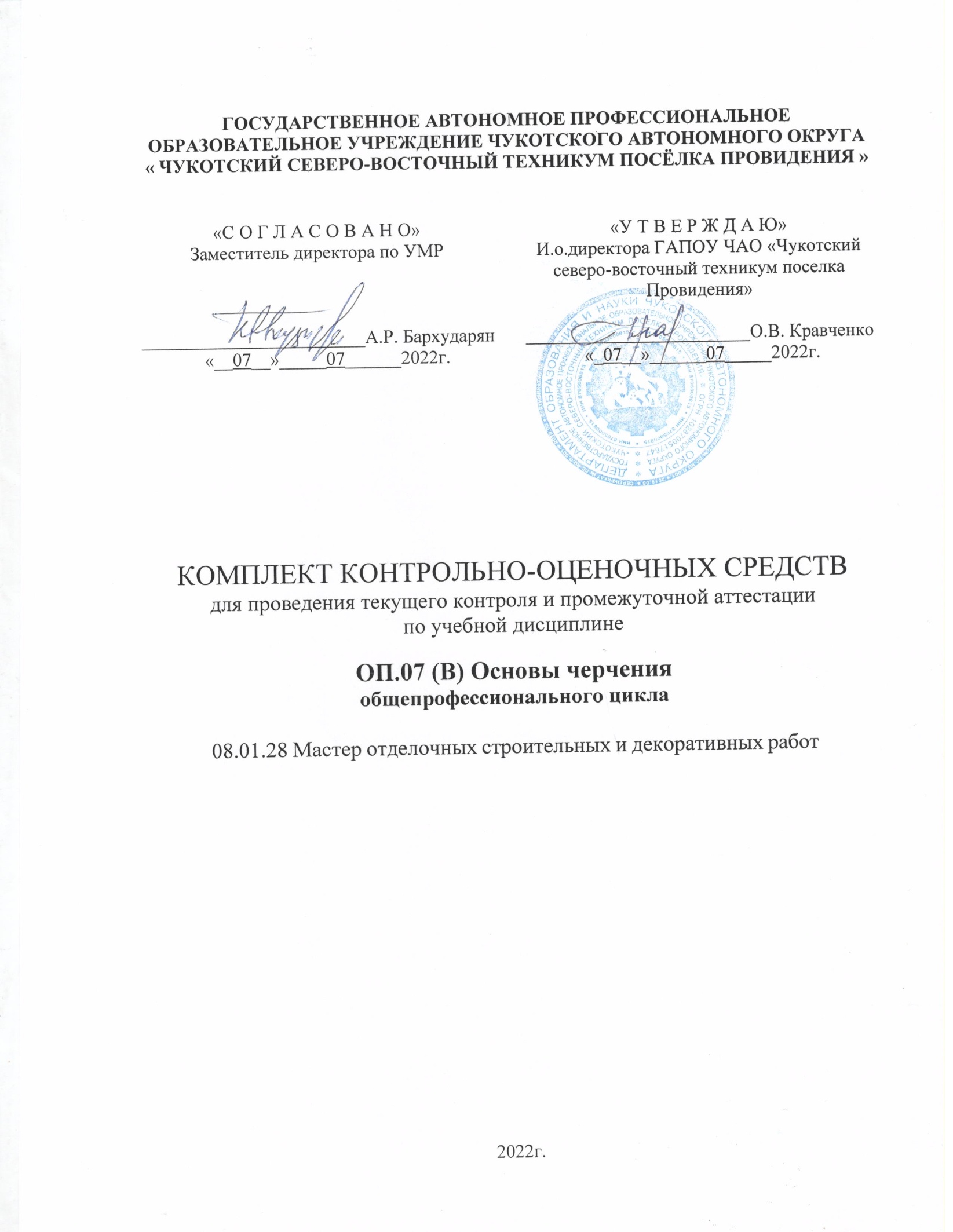 « ЧУКОТСКИЙ СЕВЕРО-ВОСТОЧНЫЙ ТЕХНИКУМ ПОСЁЛКА ПРОВИДЕНИЯ »КОМПЛЕКТ КОНТРОЛЬНО-ОЦЕНОЧНЫХ СРЕДСТВдля проведения текущего контроля и промежуточной аттестациипо учебной дисциплинеОП.07 (В) Основы черчения
общепрофессионального цикла
08.01.28 Мастер отделочных строительных и декоративных работ2022г.СОДЕРЖАНИЕ1.Паспорт комплекта контрольно – оценочных средств	32. Результаты освоения общепрофессиональной дисциплины.	43. Формы текущего контроля и промежуточной аттестации по общепрофессиональной дисциплине	64. Критерии оценивания по результатам текущего, рубежного и итогового контроля	275. Основная учебная, справочная и методическая литература, используемая при выполнении графических работ	471.Паспорт комплекта контрольно – оценочных средствОбщие положенияКомплект контрольно-оценочных средств (КОС) предназначен для контроля и оценки образовательных достижений обучающихся, освоивших программу общепрофессиональной дисциплины: ОП-07 Основы черченияКОС включает контрольные материалы для проведения текущего контроля и промежуточной аттестации по общепрофессиональной дисциплине.Результатом освоения общепрофессиональной дисциплины являются приобретённые умения и знания, а также сформированность элементов общих компетенций.Формой аттестации по общепрофессиональной дисциплине является дифференцированный зачет.Комплект контрольно-оценочных средств разработан на основании: ФГОС СПО по профессии 08.01.28 Мастер отделочных строительных и декоративных работУчебного плана по профессии: 08.01.28 Мастер отделочных строительных и декоративных работПоложения о промежуточной аттестации Положения о текущем контроле знаний студентов.Комплекта контрольно – оценочных средств общепрофессиональной дисциплины.2. Результаты освоения общепрофессиональной дисциплины.2.1. «Уметь – знать»В результате освоения дисциплины обучающийся должен уметь:У 1. Выполнять графические изображения технологического оборудования в ручной и машинной графике;У 2. Выполнять комплексные чертежи геометрических тел и проекции точек лежащих на их поверхности в ручной и машинной графике; У 3. Выполнять эскизы, технические рисунки и чертежи деталей, их элементов, узлов в ручной и машинной графике;У 4. Оформлять технологическую и конструкторскую документацию в соответствии с действующей нормативно-технической документацией;У 5. Читать чертежи, спецификации и технологическую документацию по  профилю специальности.В результате освоения дисциплины обучающийся должен знать:З  1. Законы, методы и приемы проекционного черчения;З 2. Правила оформления и чтения конструкторской и  технологической документации;З  3. Правила выполнения чертежей, технических рисунков,  эскизов,   геометрические построения и  правила  вычерчивания технических деталей; З  4. Способы графического представления  технологического оборудования в ручной и машинной графике;  З  5. Технику и принципы нанесения размеров; З  6. Типы и назначение спецификаций, правила их чтения и  составления; З  7. Требования государственных стандартов Единой  системы конструкторской документации (ЕСКД) и Единой  системы технологической документации (ЕСТД).В результате контроля и оценки по общепрофессиональной дисциплине осуществляется комплексная проверка перечисленных умений, знаний и уровня сформированности общих компетенций.Показатели сформированности общих и профессиональных  компетенцийОК 1. Понимать сущность и социальную значимость будущей профессии, проявлять к ней устойчивый интерес.ОК 2. Организовывать собственную деятельность, исходя из цели и способов ее достижения, определенных руководителем.ОК 3. Анализировать рабочую ситуацию, осуществлять текущий и итоговый контроль, оценку и коррекцию собственной деятельности, нести ответственность за результаты своей работы.ОК	4.	Осуществлять поиск информации, необходимой	для	эффективного	выполнения профессиональных задач.ОК	5.	Использовать информационно-коммуникационные	технологии	в	профессиональной деятельности.ОК 6. Работать в команде, эффективно общаться с коллегами, руководством, клиентами.ОК 7. Исполнять воинскую обязанность <*>, в том числе с применением полученных профессиональных знаний (для юношей).3. Формы текущего контроля и промежуточной аттестации по общепрофессиональной дисциплине3.1. Формы и методы оцениванияПредметом оценки служат умения (У) и знания (З), предусмотренные ФГОС по общепрофессиональной дисциплине «Основы черчения», направленные на формирование общих компетенций (ОК). Промежуточная аттестация – дифференцированный зачёт по общепрофессиональной дисциплине выставляется при наличии положительной оценки по всем видам текущего контроля знаний.Контроль и оценка освоения общепрофессиональной дисциплины «Основы черчения»  по разделам и темам рабочей программы.  3.2 Типовые задания для оценки освоения общепрофессиональной дисциплины  Практическая работа №1.Тема: «Рамки чертежа формата А4 и А3».ЦЕЛЬ РАБОТЫ: научится вычерчивать рамки форматов А4 и А3.ВРЕМЯ ВЫПОЛНЕНИЯ: 90 минутХод работы:ПОРЯДОК ВЫПОЛНЕНИЯ РАБОТЫ И ФОРМА ОТЧЕТНОСТИ.Задание 1. Написать сжатый конспект по теме раздела практической работы используя учебник Березина Н. А. Инженерная графика ,   из интернет библиотеки техникума  znanium.com.Задание 2. Ответить на контрольные вопросы. Сделать вывод по материалу практической работы.Задание 3. Приготовьте 2 листа чертежной бумаги формата А4. Вычертите рамку и графы основной надписи по размерам указанным на рисунке ниже: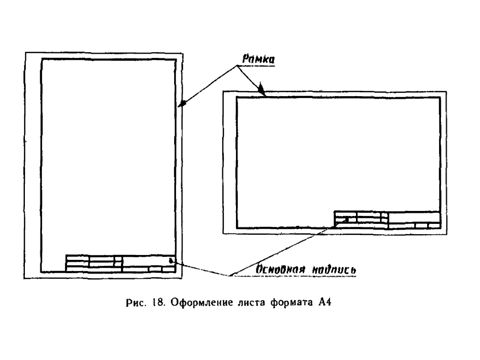 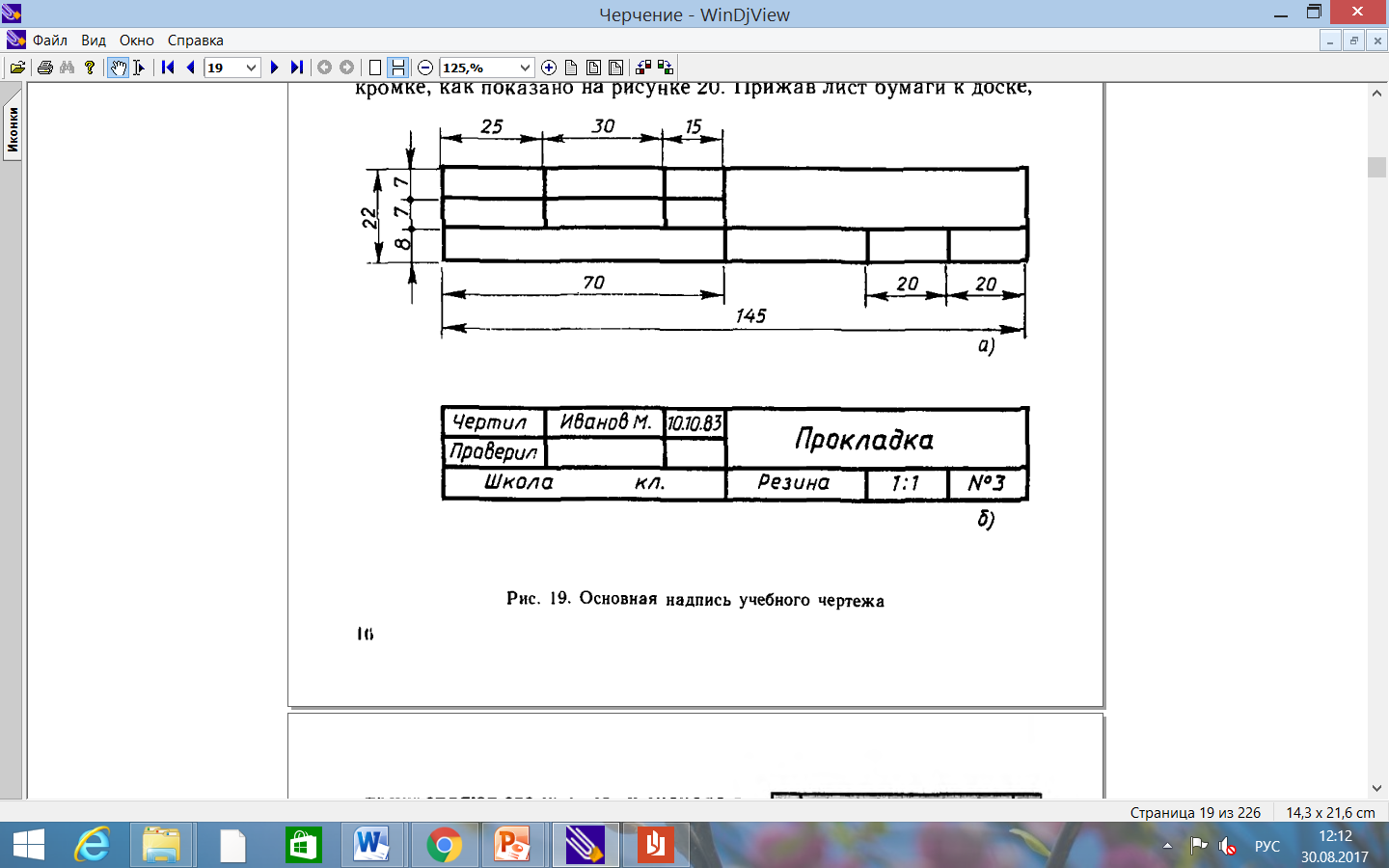 Задание 4. Приготовьте  лист чертежной бумаги формата А3. Вычертите рамку и графы основной надписи по размерам указанным на рисунке ниже: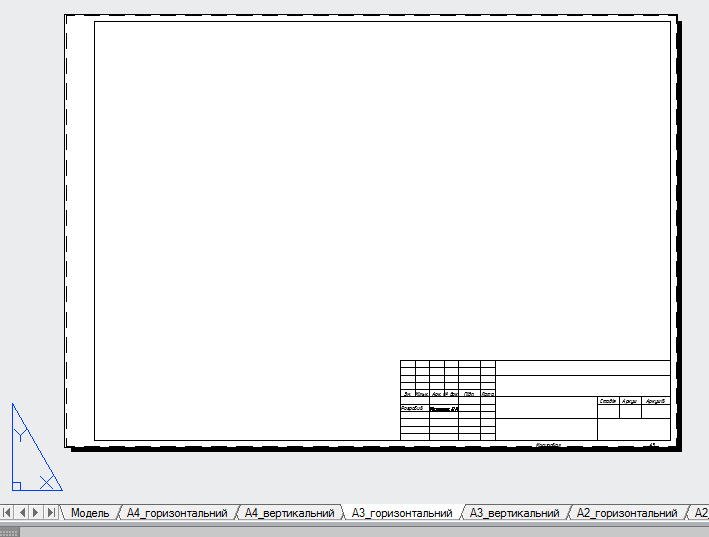 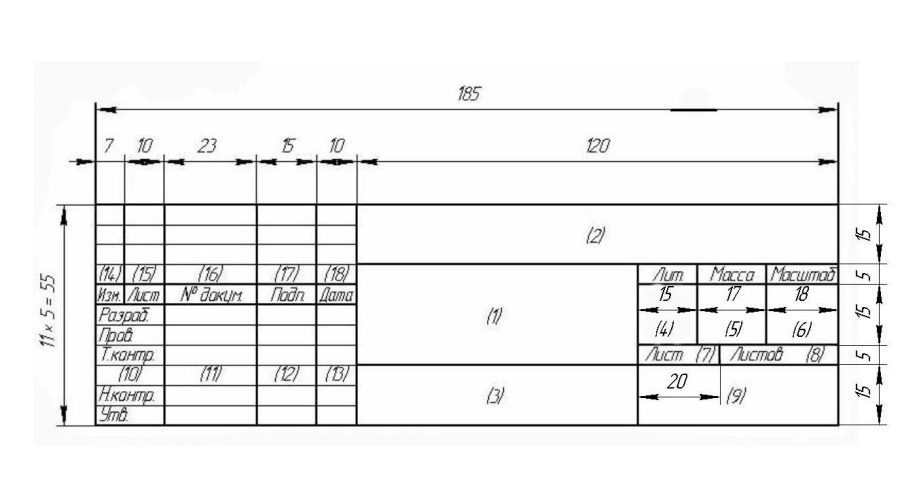 КОНТРОЛЬНЫЕ ВОПРОСЫ:Какие размеры имеют листы формата А4 и А3.На каком расстоянии от внешней рамки надо проводить линии рамки чертежа.Где помещают основную надпись на чертеже. Назовите ее размеры.Практическая работа №2.Тема: «Линии чертежа».ЦЕЛЬ РАБОТЫ: научится вычерчивать линии чертежа на формате А4 .ВРЕМЯ ВЫПОЛНЕНИЯ: 90 минутХод работы:ПОРЯДОК ВЫПОЛНЕНИЯ РАБОТЫ И ФОРМА ОТЧЕТНОСТИ.Задание 1. Написать сжатый конспект по теме раздела практической работы используя учебник Березина Н. А. Инженерная графика ,    из интернет библиотеки техникума  znanium.com.Задание 2. Ответить на контрольные вопросы. Сделать вывод по материалу практической работы.Задание 3. Приготовьте  лист чертежной бумаги формата А4. Вычертите рамку и графы основной надписи. Проведите различные линии (пользуясь таблицей с типами линий) как показано на рисунке: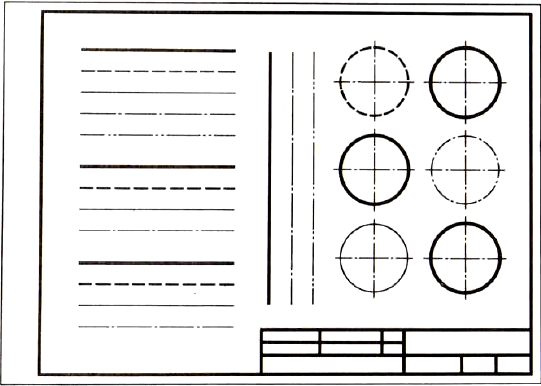 КОНТРОЛЬНЫЕ ВОПРОСЫ:Дайте определения: сплошной толстой основной линии и штриховой линии. Приведите примеры использования на чертеже.Дайте определения: штрихпунктирной тонкой линии и сплошной тонкой линии. Приведите примеры использования на чертеже.Дайте определения: штрихпунктирной с двумя точками тонкой линии и сплошной волнистой линии. Приведите примеры использования на чертеже.Практическая работа №3.Тема: «Выполнение надписей чертежным шрифтом».ЦЕЛЬ РАБОТЫ: научится выполнять надписи чертежным шрифтом.ВРЕМЯ ВЫПОЛНЕНИЯ: 90 минутХод работы:ПОРЯДОК ВЫПОЛНЕНИЯ РАБОТЫ И ФОРМА ОТЧЕТНОСТИ.Задание 1. Написать сжатый конспект по теме раздела практической работы используя учебник Березина Н. А. Инженерная графика ,    из интернет библиотеки техникума  znanium.com.Задание 2. Ответить на контрольные вопросы. Сделать вывод по материалу практической работы.Задание 3. Приготовьте  лист чертежной бумаги формата А4. Вычертите рамку и графы основной надписи. На основном поле согласно выбранному размеру (h) в левом нижнем углу проведите по формулам расчеты ширины, толщины, расстояния между строками. По приведенным параметрам букв смоделируйте будущую надпись и посмотрите, чтобы она помещалась на поле чертежа. Если слово не помещается, уменьшите размер букв (следите затем чтобы выбрать наибольший допустимый размер). Далее под углом 750  соблюдая ширину (g), толщину (d), расстояние между буквами (a) и расстояние между строками (b) вычертите свое имя на первой строке и название группы на 2 строке. Образец показан на рисунке ниже.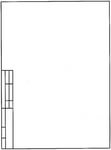 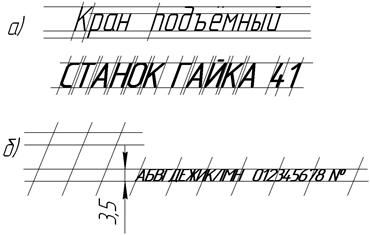 КОНТРОЛЬНЫЕ ВОПРОСЫ:Чему соответствует размер шрифта.Чему равна ширина прописных букв.Чему равна высота и ширина строчных букв размера 14. Практическая работа №4.Тема: «Деление отрезка на равные части. Деление окружности на равные части».ЦЕЛЬ РАБОТЫ: научится делить отрезки и окружности на равные части.ВРЕМЯ ВЫПОЛНЕНИЯ: 90 минутХод работы:ПОРЯДОК ВЫПОЛНЕНИЯ РАБОТЫ И ФОРМА ОТЧЕТНОСТИ.Задание 1. Написать сжатый конспект по теме раздела практической работы используя учебник Березина Н. А. Инженерная графика ,    из интернет библиотеки техникума  znanium.com.Задание 2. Ответить на контрольные вопросы. Сделать вывод по материалу практической работы.Задание 3. Приготовьте  лист чертежной бумаги формата А3. Вычертите рамку и графы основной надписи. Выполните все способы деления отрезка и окружности рассмотренной в краткой теории и методических рекомендациях. КОНТРОЛЬНЫЕ ВОПРОСЫ:Укажите способы деления отрезка на 2, 4 и n равных частей. Укажите способы деления окружности на 4, 8 равных частей. Укажите способы деления окружности на 3, 5, 6 равных частей. Практическая работа №5.Тема: «Построение сопряжений».ЦЕЛЬ РАБОТЫ: научится строить сопряжения.ВРЕМЯ ВЫПОЛНЕНИЯ: 90 минутХод работы:ПОРЯДОК ВЫПОЛНЕНИЯ РАБОТЫ И ФОРМА ОТЧЕТНОСТИ.Задание 1. Написать сжатый конспект по теме раздела практической работы используя учебник Березина Н. А. Инженерная графика ,    из интернет библиотеки техникума  znanium.com.Задание 2. Ответить на контрольные вопросы. Сделать вывод по материалу практической работы.Задание 3. Приготовьте  лист чертежной бумаги формата А3. Вычертите рамку и графы основной надписи. По наглядному изображению  рисунок 132 постройте сопряжения прямого, острого (450), тупого (1350) при R=20. Постройте шаблон по данным рисунка 134 используя, алгоритм построения. КОНТРОЛЬНЫЕ ВОПРОСЫ:Что называется сопряжением.Назовите элементы, обязательные в любом сопряжении.Какие построения встречаются при выполнении чертежа детали, приведенной на рисунке 134.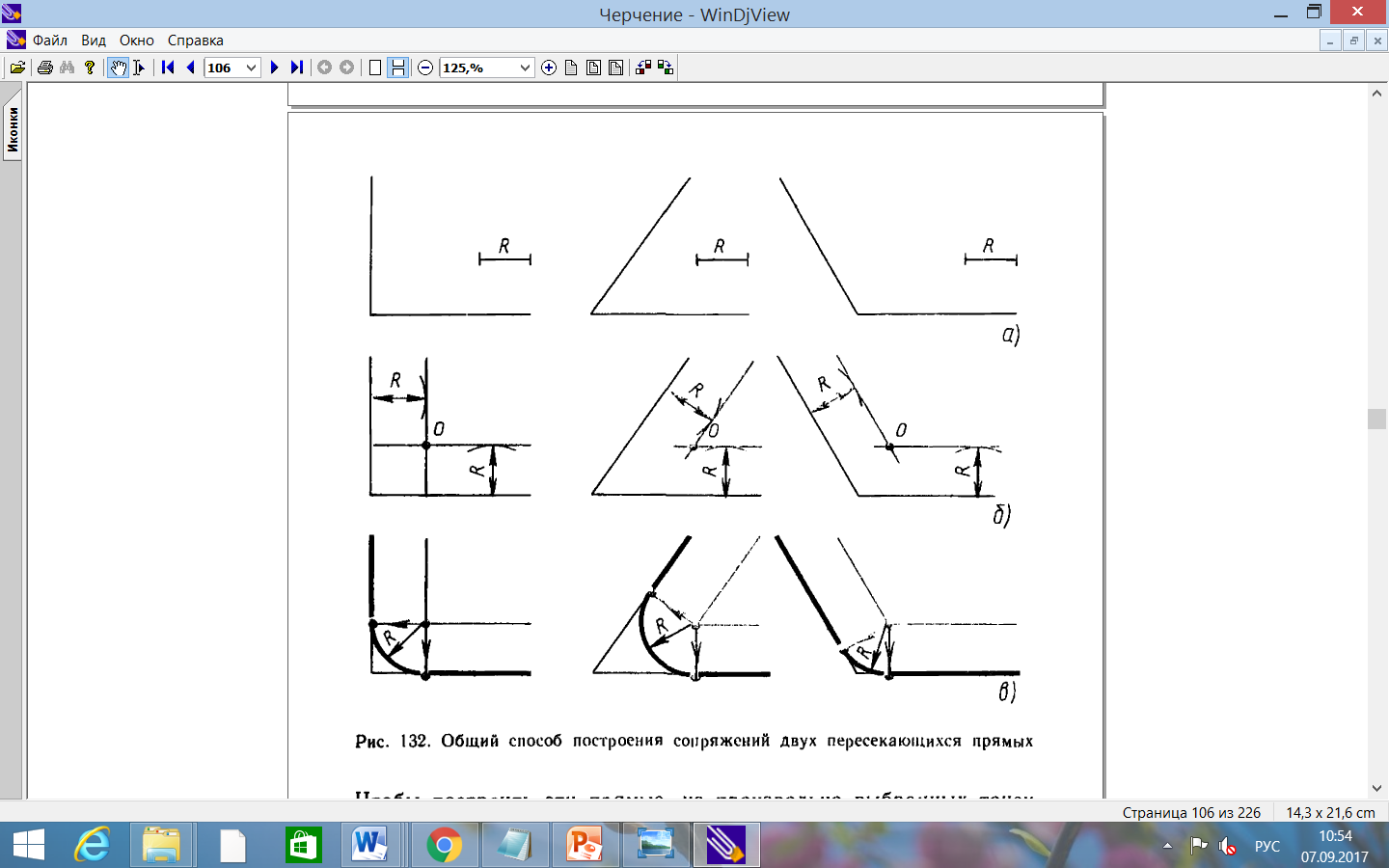 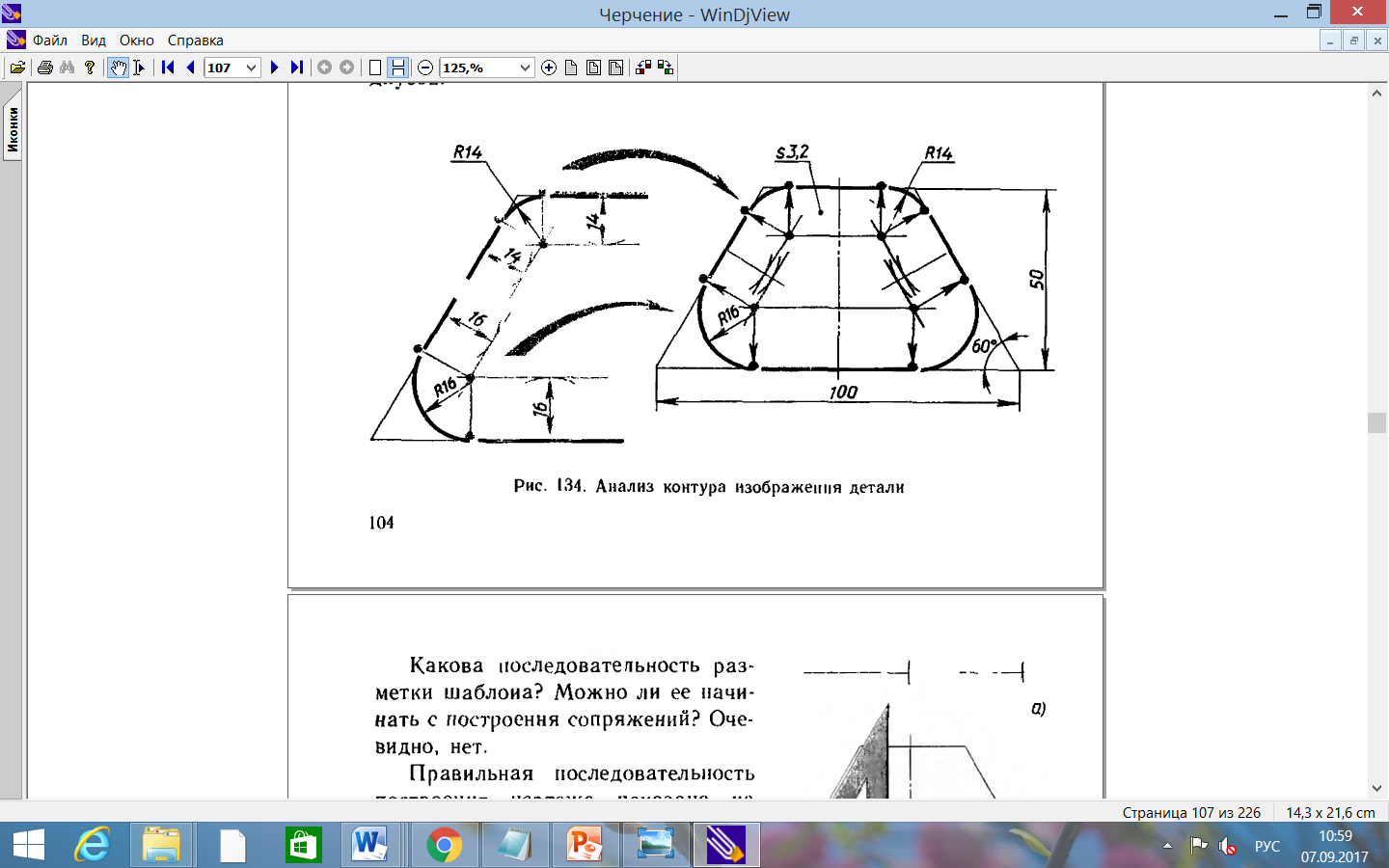 Практическая работа №6.Тема: «Нанесение размеров на чертеж».ЦЕЛЬ РАБОТЫ: научится наносить размеры на чертежи.ВРЕМЯ ВЫПОЛНЕНИЯ: 90 минутХод работы:ПОРЯДОК ВЫПОЛНЕНИЯ РАБОТЫ И ФОРМА ОТЧЕТНОСТИ.Задание 1. Написать сжатый конспект по теме раздела практической работы используя учебник Березина Н. А. Инженерная графика ,    из интернет библиотеки техникума  znanium.com.Задание 2. Ответить на контрольные вопросы. Сделать вывод по материалу практической работы.Задание 3.  Приготовьте  лист чертежной бумаги формата А4. Вычертите рамку и графы основной надписи. Перечертите по центру листа, сохраняя пропорции изображение детали, данное на рисунке, увеличив его в 2 раза. Нанесите необходимые размеры, укажите толщину детали (она равна 4 мм).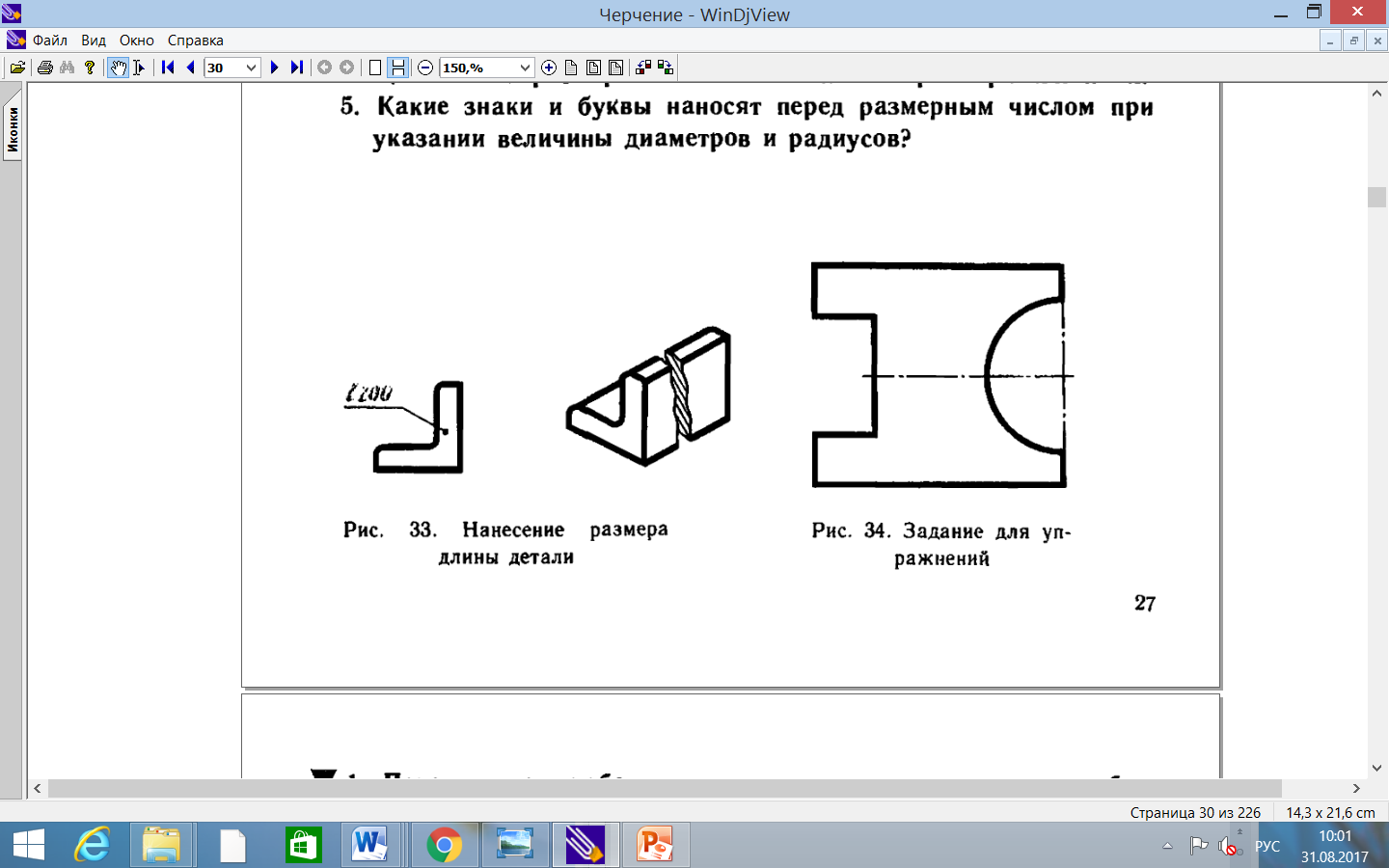 КОНТРОЛЬНЫЕ ВОПРОСЫ:В каких единицах выражают линейные размеры на машиностроительных чертежах.Какой толщины должны быть выносные и размерные линииКакое расстояние оставляют между контуром изображения и размерными линиями.Как наносятся размерные числа на наклонных размерных линиях.Какие знаки и буквы наносят перед размерным числом при указании величины диаметров и радиусов.Практическая работа №7.Тема: «Построение аксонометрических проекции плоскогранных предметов».ЦЕЛЬ РАБОТЫ: научится строить аксонометрических проекции плоскогранных предметов.ВРЕМЯ ВЫПОЛНЕНИЯ: 90 минутХод работы:ПОРЯДОК ВЫПОЛНЕНИЯ РАБОТЫ И ФОРМА ОТЧЕТНОСТИ.Задание 1. Написать сжатый конспект по теме раздела практической работы используя учебник Березина Н. А. Инженерная графика ,    из интернет библиотеки техникума  znanium.com.Задание 2. Ответить на контрольные вопросы. Сделать вывод по материалу практической работы.Задание 3. Приготовьте  лист чертежной бумаги формата А3. Вычертите рамку и графы основной надписи. Постройте аксонометрические проекции плоскогранного предмета, используя таблицу 2. КОНТРОЛЬНЫЕ ВОПРОСЫ:Как располагаются оси фронтальной диметрической проекции.Как располагаются оси фронтальной изометрической проекции.Перечислите этапы построения аксонометрических проекции плоскогранных предметов.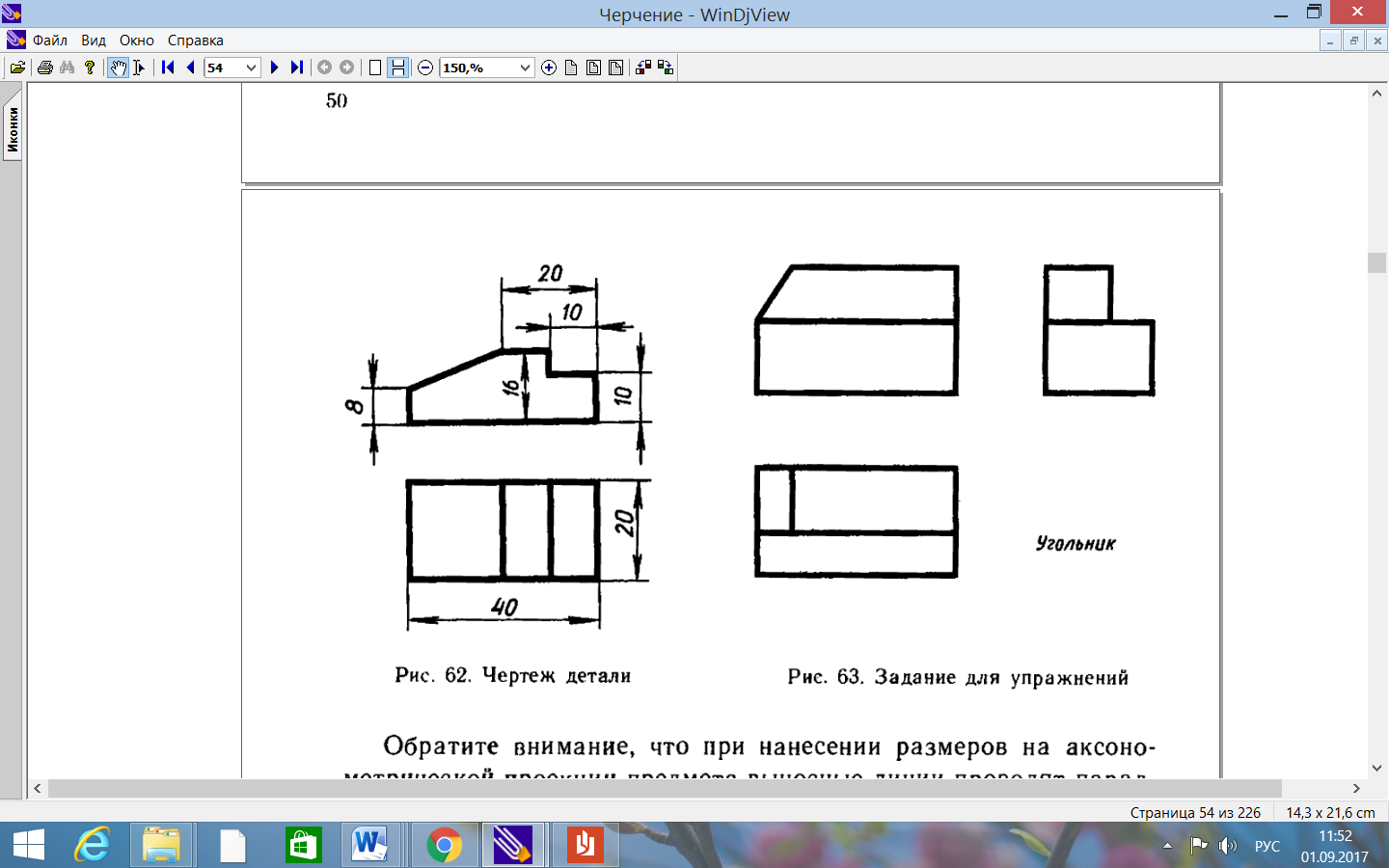 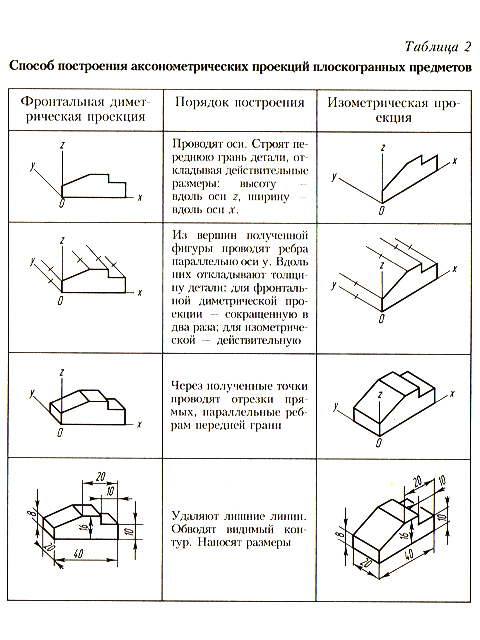 Практическая работа №8.Тема: «Построение диметрических и изометрических проекции окружностей».ЦЕЛЬ РАБОТЫ: научится строить диметрические и изометрических проекции окружностей.ВРЕМЯ ВЫПОЛНЕНИЯ: 90 минутХод работы:ПОРЯДОК ВЫПОЛНЕНИЯ РАБОТЫ И ФОРМА ОТЧЕТНОСТИ.Задание 1. Написать сжатый конспект по теме раздела практической работы используя учебник Березина Н. А. Инженерная графика ,    из интернет библиотеки техникума  znanium.com.Задание 2. Ответить на контрольные вопросы. Сделать вывод по материалу практической работы.Задание 3. Приготовьте  лист чертежной бумаги формата А4. Вычертите рамку и графы основной надписи. Постройте в М 4:1 фронтальную диметрическую проекции детали, изображенной на рисунке 64а. Постройте М 3:1 фронтальную изометрическую проекции детали, изображенной на рисунке 68г. Величину изображения увеличьте в 2 раза. КОНТРОЛЬНЫЕ ВОПРОСЫ:Как располагаются оси фронтальной диметрической и изометрической проекции.Расскажите алгоритм построения фронтальной диметрической проекции окружностей.Расскажите алгоритм построения фронтальной изометрической проекции окружностей.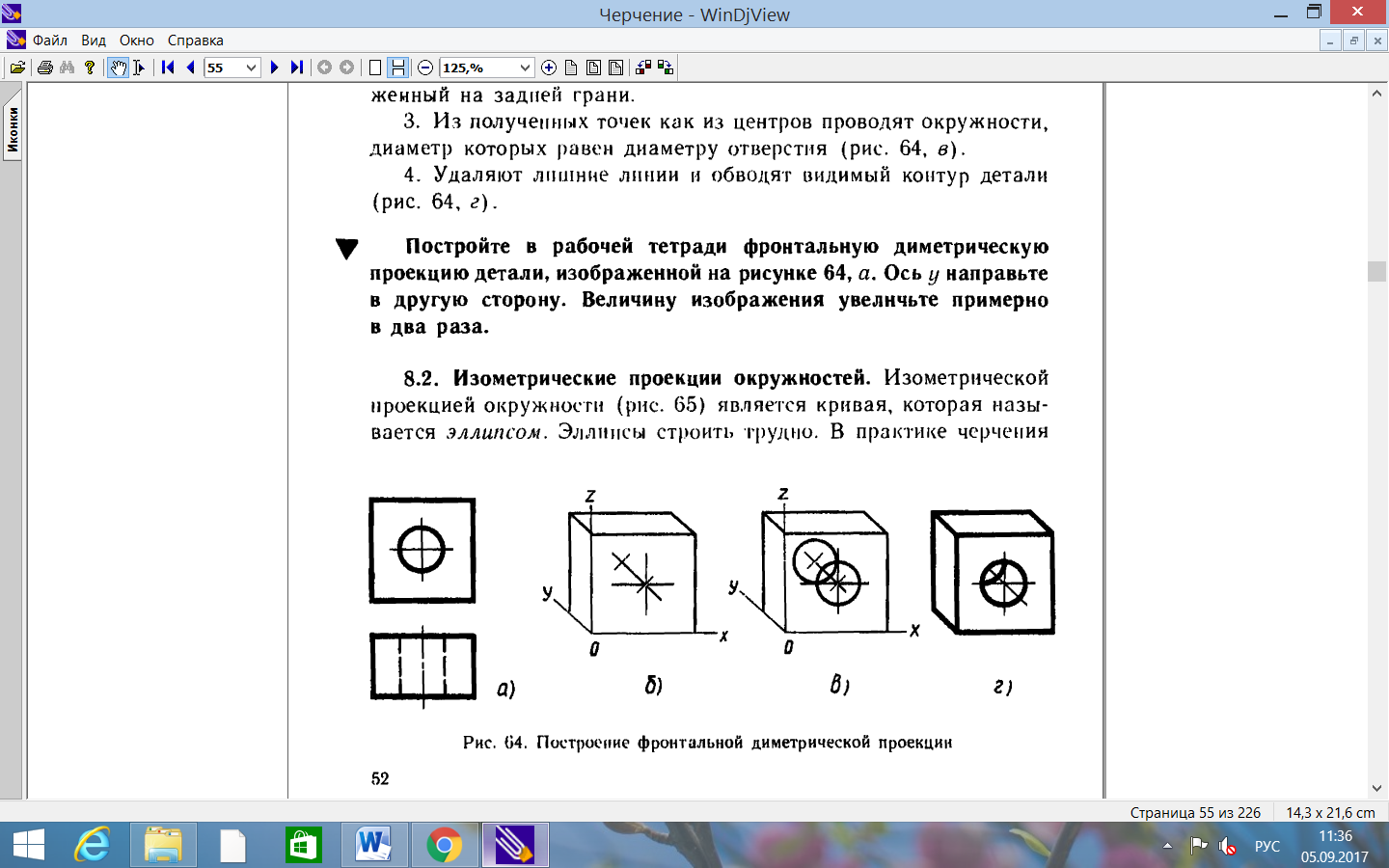 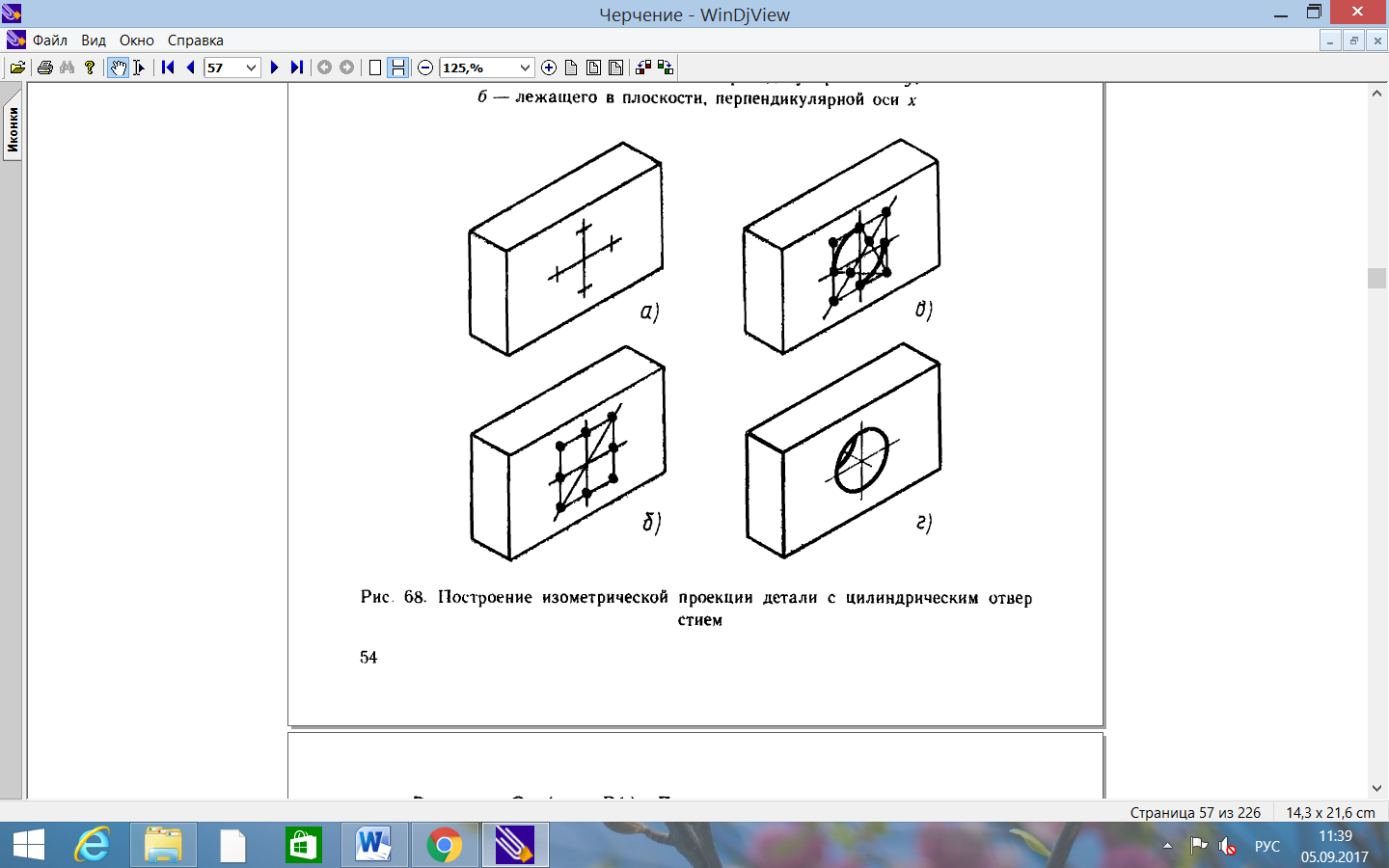 Практическая работа №9.Тема: «Построение третьего вида».ЦЕЛЬ РАБОТЫ: научится строить по двум данным третий вид.ВРЕМЯ ВЫПОЛНЕНИЯ: 90 минутХод работы:ПОРЯДОК ВЫПОЛНЕНИЯ РАБОТЫ И ФОРМА ОТЧЕТНОСТИ.Задание 1. Написать сжатый конспект по теме раздела практической работы используя учебник Березина Н. А. Инженерная графика ,    из интернет библиотеки техникума  znanium.com.Задание 2. Ответить на контрольные вопросы. Сделать вывод по материалу практической работы.Задание 3. Приготовьте  лист чертежной бумаги формата А4. Вычертите рамку и графы основной надписи. По наглядному изображению  рисунок 115 в масштабе 4:1 по вариантам(а – 1 вариант, б – 2 вариант, в – 3 вариант, г – 4 вариант, д – 5 вариант). Постройте третий вид по двум данным. 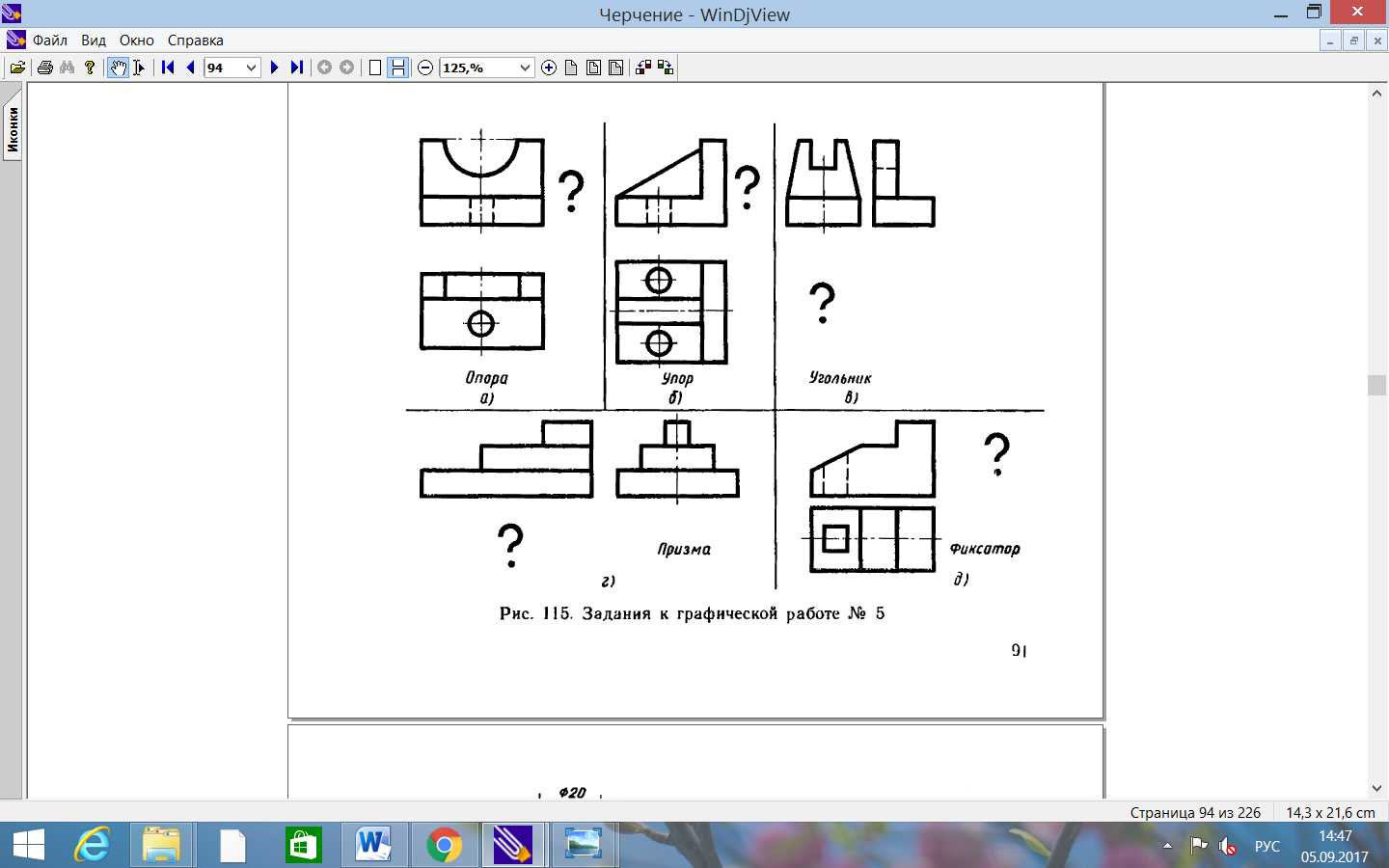 КОНТРОЛЬНЫЕ ВОПРОСЫ:Укажите основные способы построения третьего вида проекции.Чем отличаются различные способы построения проекции третьего вида.С какой целью используют постоянную прямую.Практическая работа №10.Тема: «Порядок чтения чертежей деталей».ЦЕЛЬ РАБОТЫ: научится чтению чертежей деталей.ВРЕМЯ ВЫПОЛНЕНИЯ: 90 минутХод работы:ПОРЯДОК ВЫПОЛНЕНИЯ РАБОТЫ И ФОРМА ОТЧЕТНОСТИ.Задание 1. Написать сжатый конспект по теме раздела практической работы используя учебник Березина Н. А. Инженерная графика ,    из интернет библиотеки техникума  znanium.com.Задание 2. Ответить на контрольные вопросы. Сделать вывод по материалу практической работы.Задание 3. Прочитайте чертежи на рисунках 145, 146. КОНТРОЛЬНЫЕ ВОПРОСЫ:Прочитайте чертеж на рисунке 145.Прочитайте чертеж на рисунке 146 а.Прочитайте чертеж на рисунке 146 б.   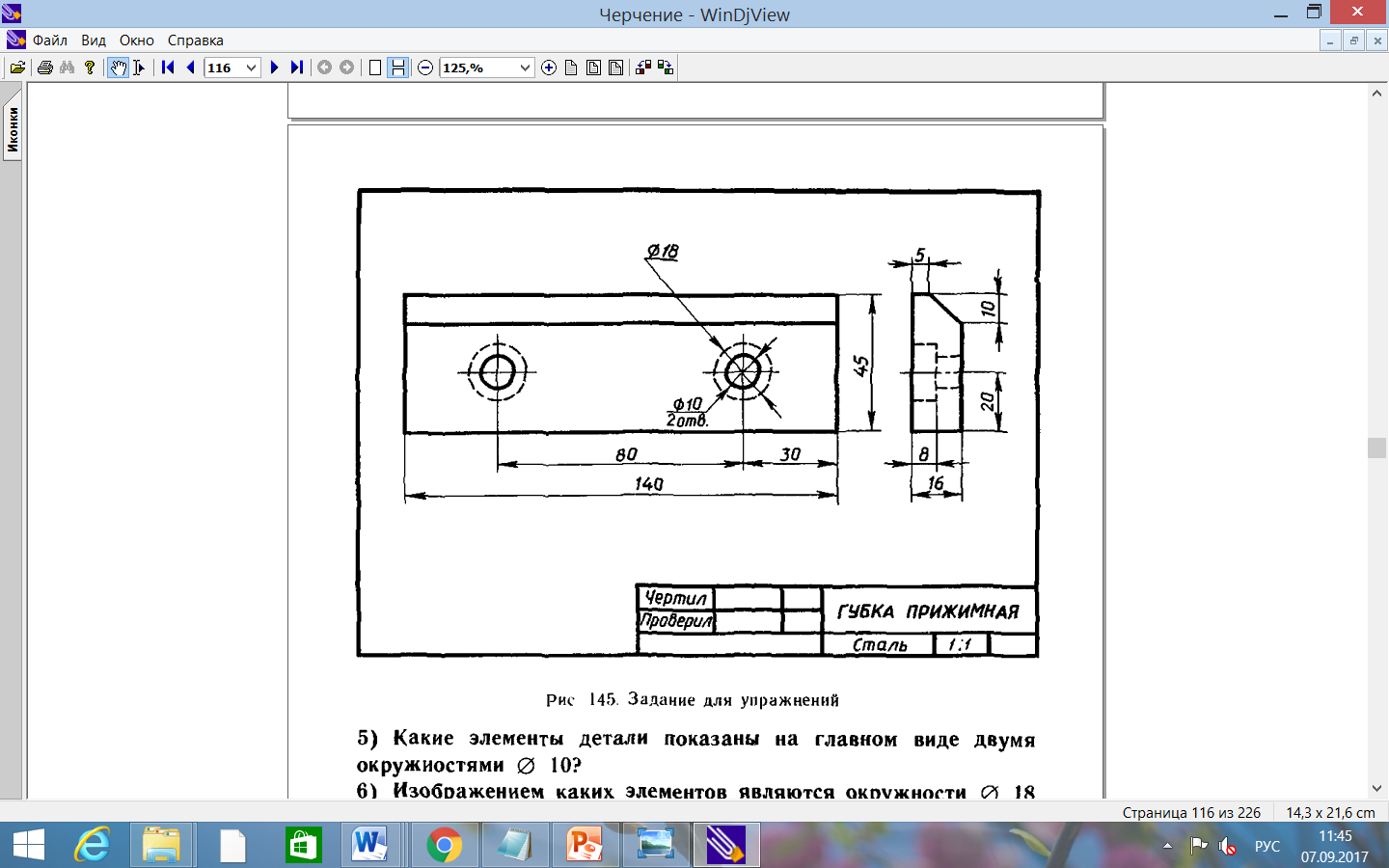 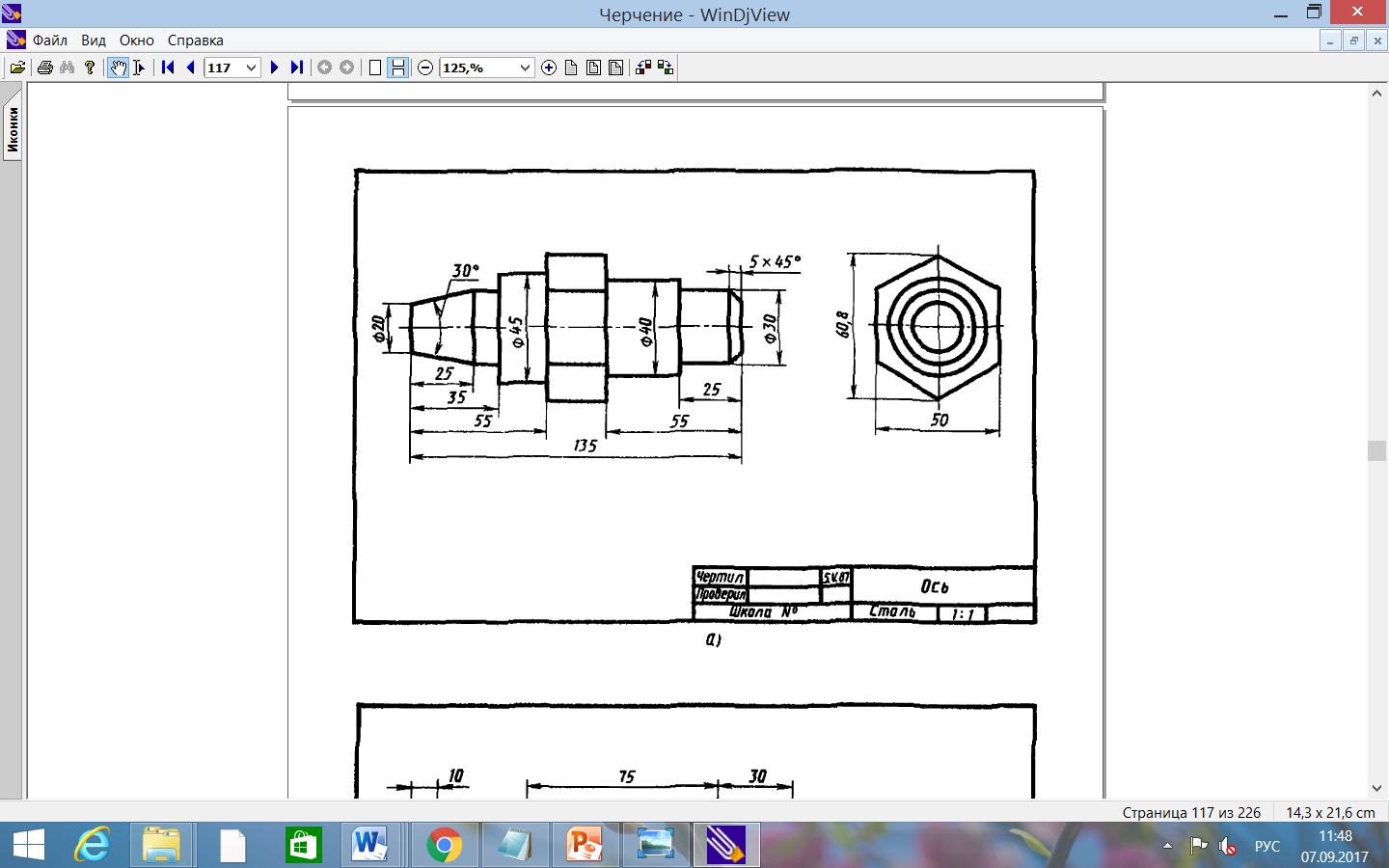 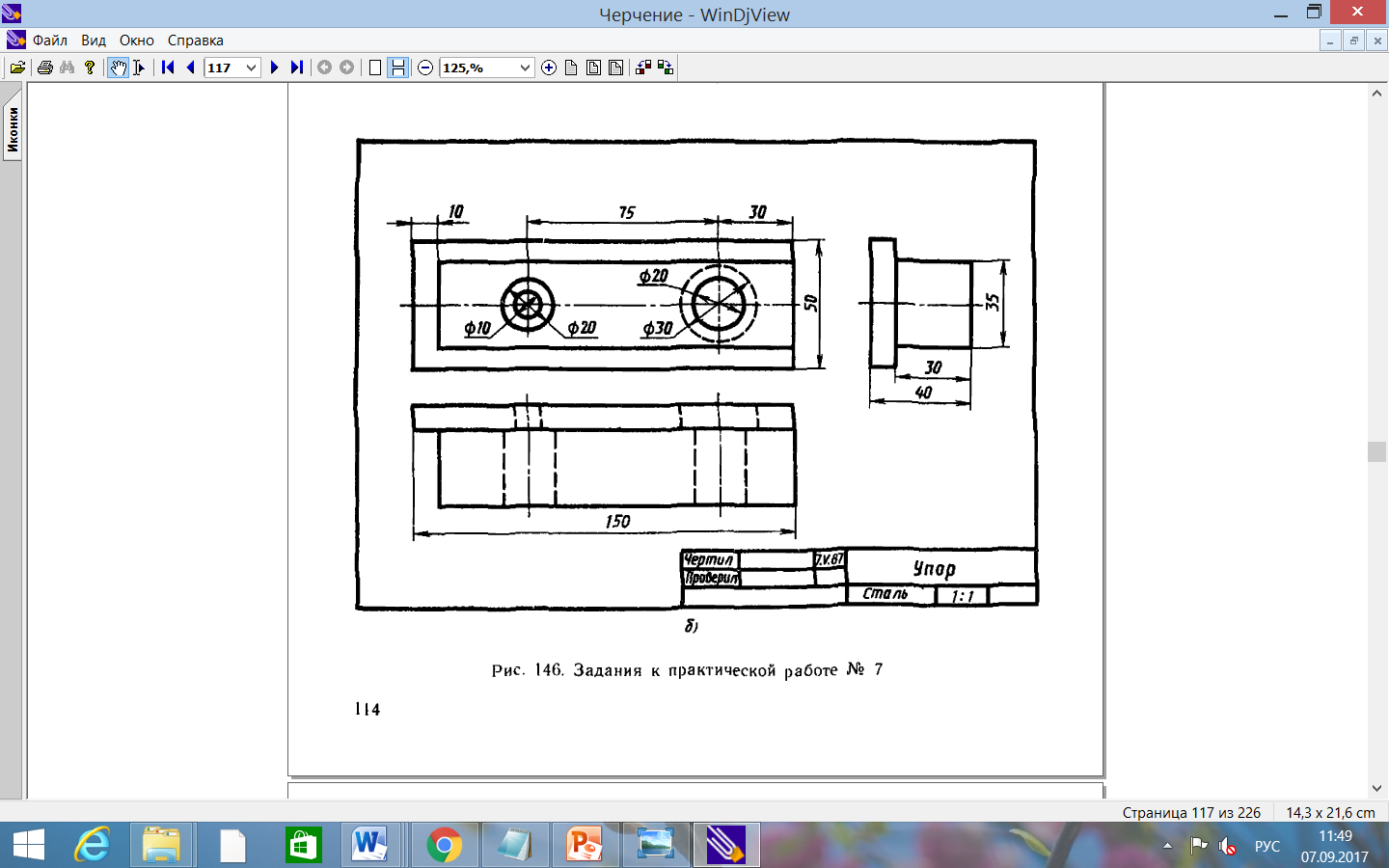 Практическая работа №11.Тема: «Построение сечений на чертежах».ЦЕЛЬ РАБОТЫ: научиться строить  сечения деталей.ВРЕМЯ ВЫПОЛНЕНИЯ: 90 минутХод работы:ПОРЯДОК ВЫПОЛНЕНИЯ РАБОТЫ И ФОРМА ОТЧЕТНОСТИ.Задание 1. Написать сжатый конспект по теме раздела практической работы «КРАТКАЯ ТЕОРИЯ И МЕТОДИЧЕСКИЕ РЕКОМЕНДАЦИИ».Задание 2. Ответить на контрольные вопросы. Сделать вывод по материалу практической работы.Задание 3. Постройте на листе форма А3. Постройте сечение детали изображенной на рисунке 169 в масштабе 3:1 нанесите размеры на чертеж. КОНТРОЛЬНЫЕ ВОПРОСЫ:Укажите общие сведения о сечении.Дайте определения сечения. Укажите основное назначение сечений.Укажите правила построения сечений.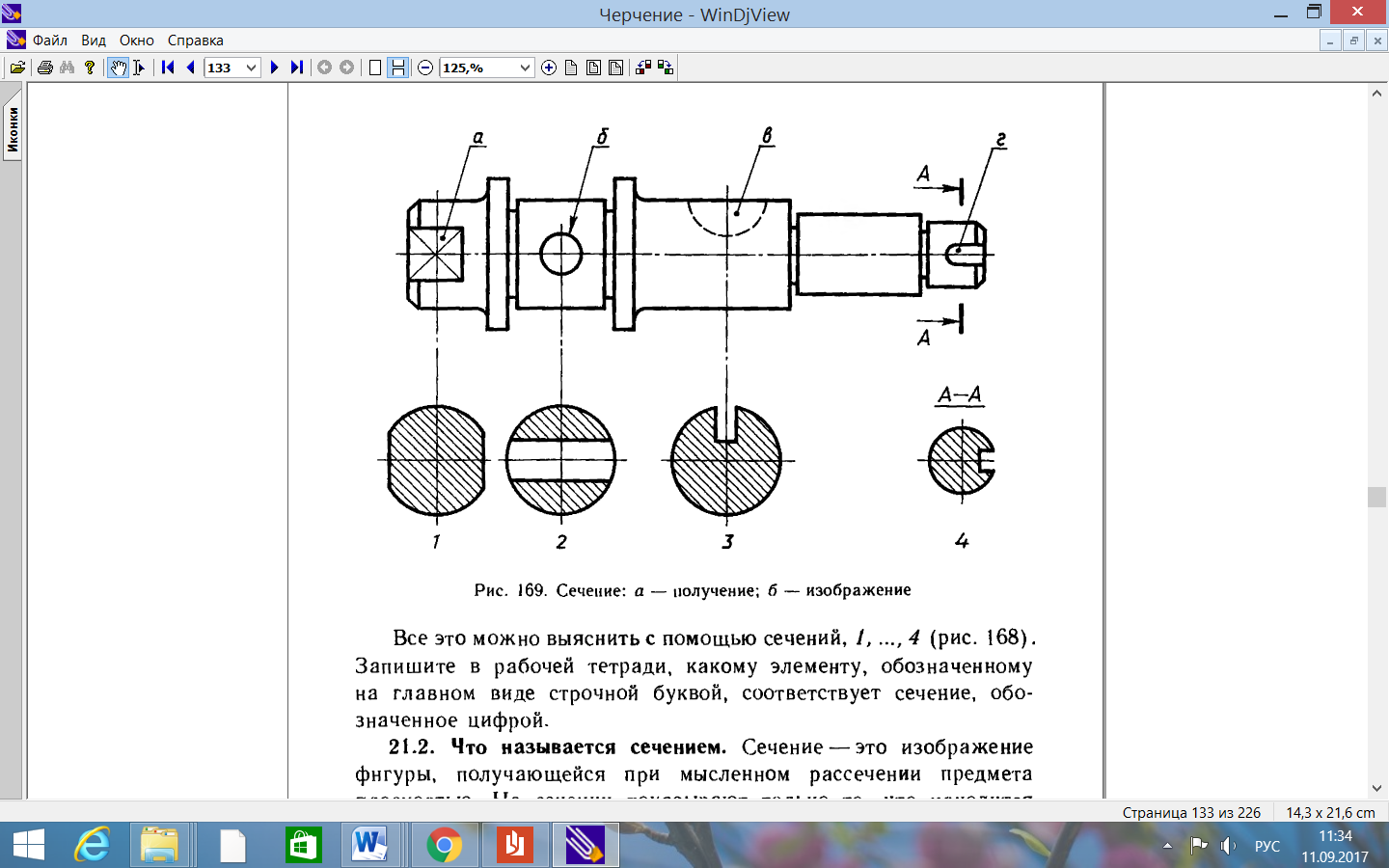 Практическая работа №12.Тема: «Построение разрезов на чертежах».ЦЕЛЬ РАБОТЫ: научиться строить  разрезы деталей.После выполнения работы необходимо:знать: способы построения разрезов деталей.уметь: строить разрезы деталей. ОБОРУДОВАНИЕ: раздаточный материал, компьютер, проектор.ВРЕМЯ ВЫПОЛНЕНИЯ: 90 минутХод работы:ПОРЯДОК ВЫПОЛНЕНИЯ РАБОТЫ И ФОРМА ОТЧЕТНОСТИ.Задание 1. Написать сжатый конспект по теме раздела практической работы используя учебник Березина Н. А. Инженерная графика ,    из интернет библиотеки техникума  znanium.com.Задание 2. Ответить на контрольные вопросы. Сделать вывод по материалу практической работы.Задание 3. Постройте на листе форма А3. Постройте фронтальный разрез детали Диск и горизонтальный разрез детали корпус изображенной на рисунке в масштабе 1:1 нанесите размеры на чертеж. КОНТРОЛЬНЫЕ ВОПРОСЫ:Укажите общие сведения о разрезахДайте определения разреза. Укажите основное назначение разрезов.Укажите правила построения различных видов разреза.4. Критерии оценивания по результатам текущего, рубежного и итогового контроля      4.1. Объекты оценивания: Графическая работа – чертёж или эскиз;Дифференцированный зачет – ответы на контрольные вопросы, портфолио. 4.1.1. Оценивание выполнения графических работ.При оценивании графических работ учитывается: полнота представления на чертеже формы и размеров вычерчиваемого изделия; соответствие элементов чертежа или эскиза требованиям стандартов ЕСКД и ЕСТД (толщина и правильность нанесения линий, отступов, размерных элементов, шрифтов и т. п.);гармоничное расположение видов и изображений на чертеже и эскизе (правильность выбора масштаба, соблюдение отступов между видами и рамкой чертежа и т. п.); аккуратность выполнения работы (отсутствие существенных помарок и повреждений ватмана). Правильность выполнения работы (результативность) оценивается в баллах в соответствии с Таблицей 3.Таблица 3.               4.1.2.  Оценивание дифференцированного зачета.Критериями оценивания по результатам итогового контроля (дифференцированный зачет) являются ответы на контрольные вопросы по дисциплине и портфолио работ, выполненное студентом по установленным требованиям.    4.2. Приложения: Задания для оценки освоения дисциплины               4.2.1. Вопросы к текущему зачету по дисциплине « Основы черчения»В зависимости от чего принимается толщина штриховой, штрихпунктирной тонкой и сплошной тонкой линий?Каково основное назначение следующих линий: сплошной основной, штриховой, штрихпунктирной, сплошной тонкой?В чем заключается отличие в проведении центровых линий для окружностей диаметром до 12мм и более 12мм.Дайте определение масштаба. Какие масштабы предусмотрены стандартом? Приведите пример масштаба увеличения и масштаба уменьшения.В каких единицах выражают линейные размеры на чертежах (если единица измерения не обозначена)?Какое расстояние необходимо оставить между контуром изображения и размерной линией? Между двумя параллельными размерными линиями?Как по отношению к размерной линии располагается размерное число?Как при помощи циркуля разделить отрезок на 2(4) равные части? Приведите пример.Разделите отрезок 37мм в отношении 2:3 (при помощи геометрических построений). Используя циркуль, выполните деление окружности R 30мм на 3и6 равных частей. При помощи циркуля, разделите окружность R 20мм на 5 и 7 равных частей. Что называется сопряжением? Постройте сопряжение дуги окружности с прямой линией. Выполните сопряжение двух окружностей. Определите точки перехода (сопряжения). Назовите известные вам лекальные кривые. Приведите пример построения одной из них. Какие кривые носят название « коробовые»? Перечислите известные вам коробовые кривые и постройте одну из них. Что называется проекцией? Постройте ортогональные проекции точки А (15;30;50). Каково взаимное расположение плоскостей проекций? Как направлены проецирующие лучи, по отношению к плоскостям проекций? Выполните схемы расположения осей для прямоугольной изометрии и прямоугольной диметрии. Укажите величину углов и коэффициенты искажения по осям. Постройте правильный треугольник со стороной равной 35мм в прямоугольной изометрии, расположив его на плоскостях проекций. Постройте правильный шестиугольник в прямоугольной диметрии, расположив его на плоскостях проекций. Приведите пример построения окружности в прямоугольной изометрии. Какие геометрические тела называются многогранниками? На макете многогранника поясните, из каких элементов он состоит. Назовите, какие тела вращения вы знаете. Сформулируйте определение. Постройте прямоугольную изометрию прямого кругового цилиндра R20мм, высота 50мм. На примере ваших графических работ, объясните, как определяются недостающие проекции точки, принадлежащей поверхности геометрического тела. Что называется разверткой поверхности геометрического тела? Выполните макет произвольного многогранника. Назовите формулу развертки боковой поверхности цилиндра. Выполните развертку поверхности конуса. Как определяется величина угла при вершине? Объясните принцип построения разверток многогранников на примереправильной пирамиды; прямой призмы. Выполните развертку тел вращения: прямого кругового конуса;цилиндра. Дайте определение проецирующей плоскости. Приведите пример. Какую форму может иметь сечение цилиндра проецирующей плоскостью? Перечислите все возможные варианты. Какую форму может иметь сечение прямого кругового конуса проецирующей плоскостью? Приведите примеры. В чем заключается способ вспомогательных секущих плоскостей?Когда в графических работах применяется способ вспомогательных секущих плоскостей? Построить сечение многогранника проецирующей плоскостью. Приведите пример. Как определить натуральную величину сечения геометрического тела проецирующей плоскостью? Приведите пример. Что в «Инженерной графике» называется видом? Запишите названия известных вам видов. Как располагаются виды на чертеже? Допустимо ли произвольное расположение видов?  Какие аксонометрические проекции вам известны? Под каким углом расположены оси в этих проекциях? Приведите пример (схему). Постройте окружность R25 в прямоугольной изометрии (окружность расположена в горизонтальной плоскости). Объясните, в чем отличие технического рисунка от аксонометрической проекции?  Для чего применяют разрезы на комплексных чертежах? В чем отличие между разрезом и сечением? Классифицируйте разрезы (по направлению секущей плоскости). Чем сложные разрезы отличаются от простых? Под каким углом выполняется штриховка в разрезе на комплексном чертеже детали? Как определяется направление штриховки в разрезе в аксонометрии? Принимая вид по стрелке "А" за главный, укажите изображение, соответствующее виду серху: 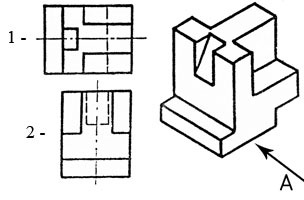  Укажите ошибки в проставлении размеров: 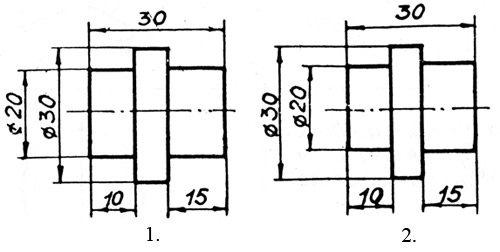  Определить правильность выполнения местного разреза: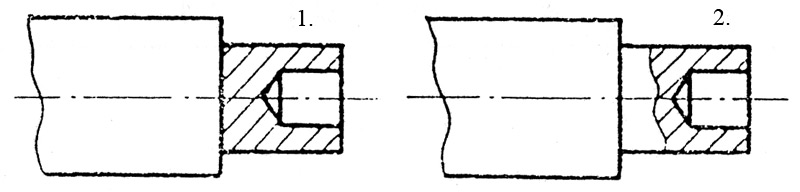  Определить лишний вид: 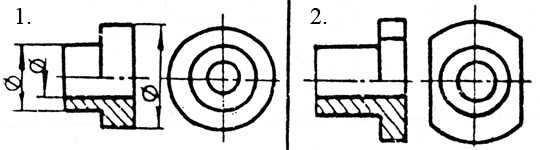  Выполнить эскиз детали 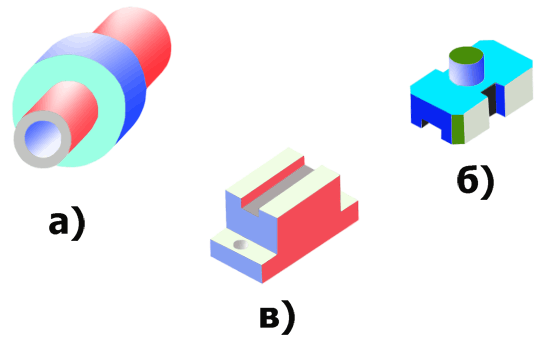 При оценивании ответов на контрольные вопросы учитывается количество правильных и неправильных ответов в соответствии с Таблицей 4.                                                                                                                                   Таблица 4               4.2.2. Тестовые задания по вариантам к дифференцированному зачету по дисциплине « Инженерная графика»Вариант 1Укажите размеры сторон формата А4:А) 297 Х 420Б) 420 Х 594В) 210 Х 297Г) 594 Х 841Укажите все характеристики сплошной толстой основной линии.______________________________________________________________________________________________________________________________________________________________________________________________________________________________________________________________________________________Дополните фразу. За размер чертежного шрифта принимается величина, определяемая___________________________________________________________Напишите чертежным шрифтом размера 7 свою Фамилию Имя и группу_______________________________________________________________________Укажите по изображению название линии под № 1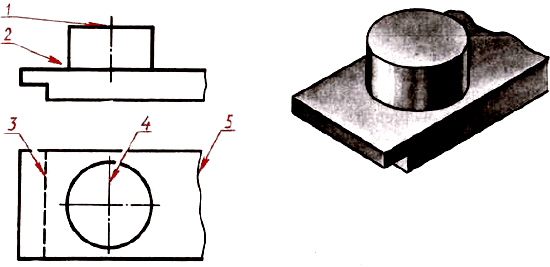 А) сплошная толстая основнаяБ) штриховая В) штрихпунктирная тонкаяГ) сплошная волнистаяВыберите правильный ответ. На каком расстоянии (в мм) от контура детали проводят размерную линию:А) не менее 6Б) не менее 12В) не менее 10Г) не менее 8Выберите правильный ответ. Для обозначения радиуса перед размерным числом пишут латинскую букву:А) rБ) RВ) dГ) DДайте определение понятию. Масштаб – это _______________________________________________________________________________________________________Укажите правильный ответ. Масштаб уменьшения:А) М 1:1Б) М 2:1В) М 1:2Г) 1:1Дочертите деталь на изображении и нанесите размеры, если М 1:1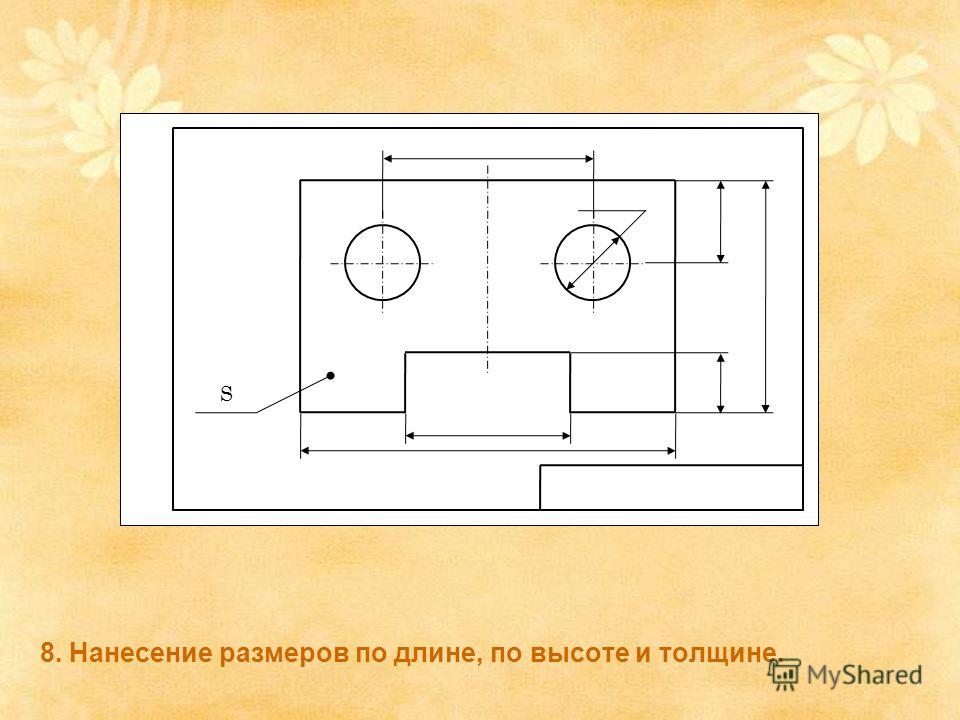 Дайте определение понятию. Вид  – это ________________________________________________________________________________________________________________Укажите правильный ответ. Изображение, полученное на фронтальной плоскости проекции, называется:А) видом сбокуБ) главнымВ) видом сверхуГ) фронтальнымНа рисунке дано наглядное изображение и чертеж детали – угольника. Какой проекции соответствует направление проецирования под буквой А. 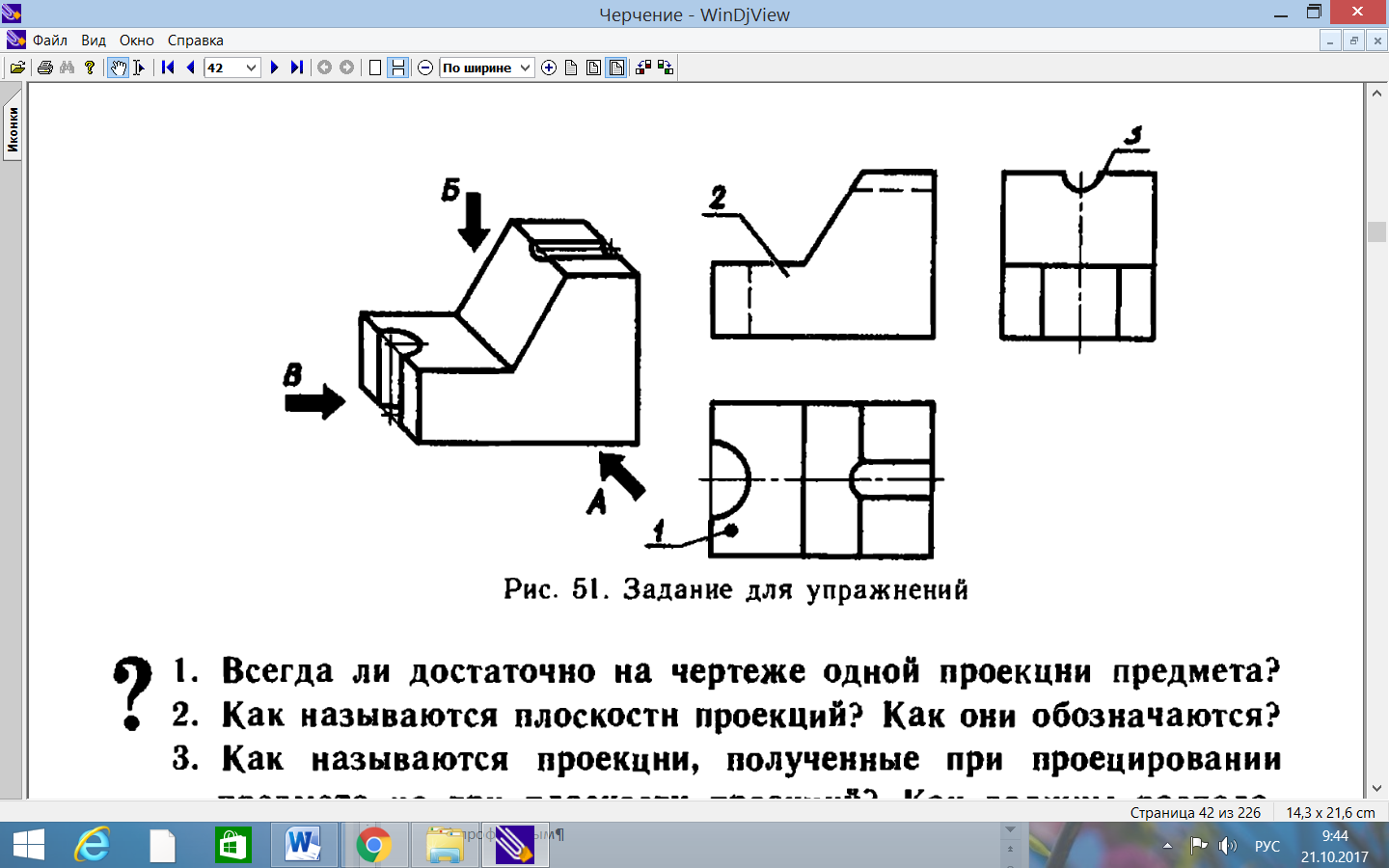 А) 1Б) 2В) 3Г) нет верного ответаНа верхнем рисунке  дано наглядное изображение модели, составленной из двух спичечных коробок. На нижнем рисунке  дана соответствующая проекция.  Дочертите отсутствующее изображение второй коробки на нижнем рисунке   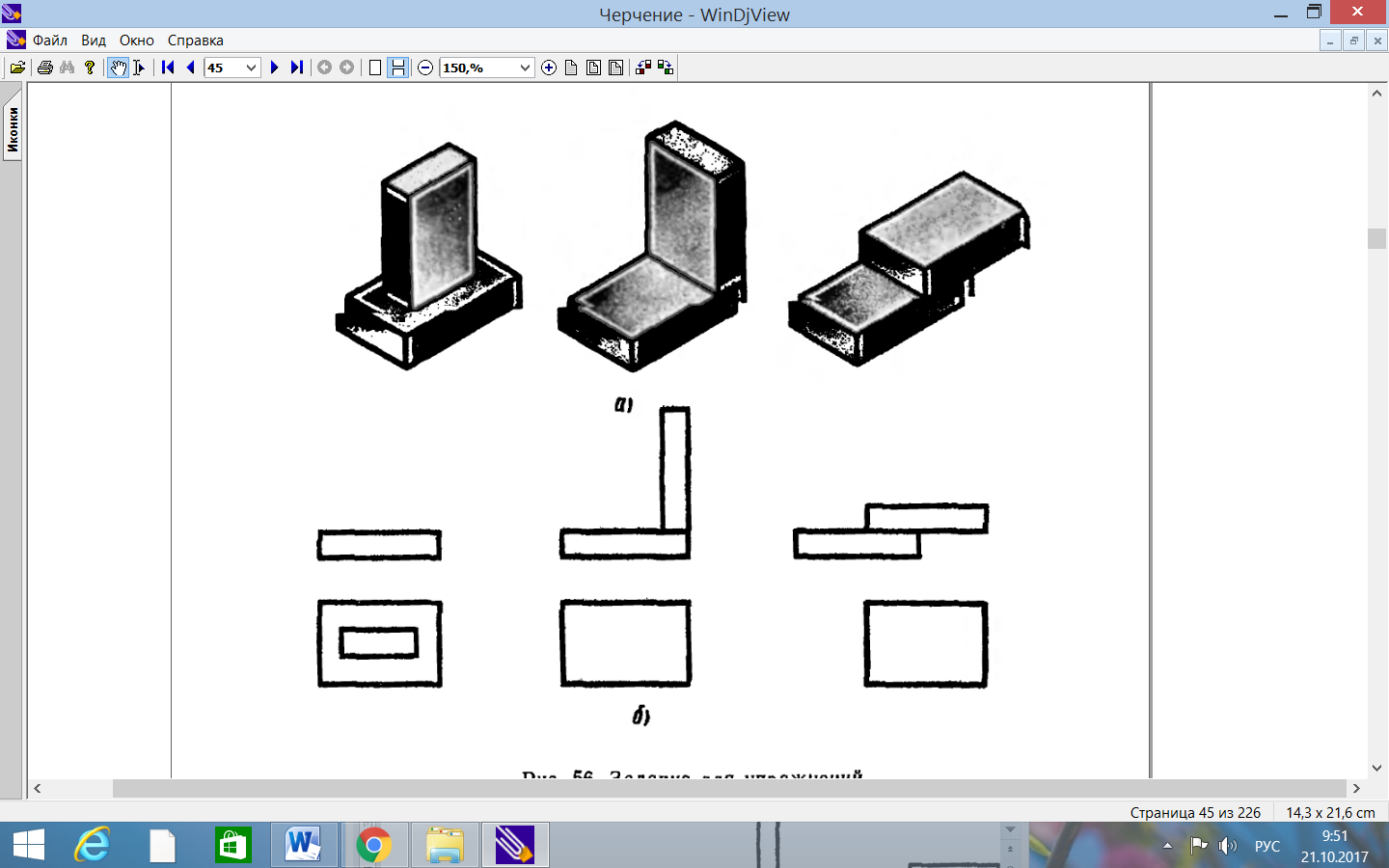 Начертите координатные оси (x, y, z) фронтальной диметрической проекции.Укажите правильный ответ. Проекцией куба являются:А) прямоугольник, квадрат, прямоугольникБ) три квадратаВ) три равных квадратаГ) нет верного ответаНа рисунке дан чертеж в системе прямоугольных проекций и наглядные изображения предметов. На видах буквами обозначены проекции вершин. Обозначьте буквами остальные проекции вершин. Найдите вершины на наглядном изображении и обозначьте их буквами.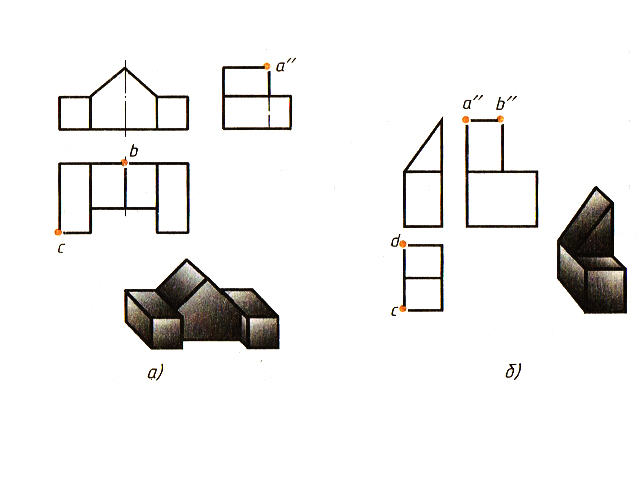 Достройте профильную проекцию детали, изображенную на чертеже.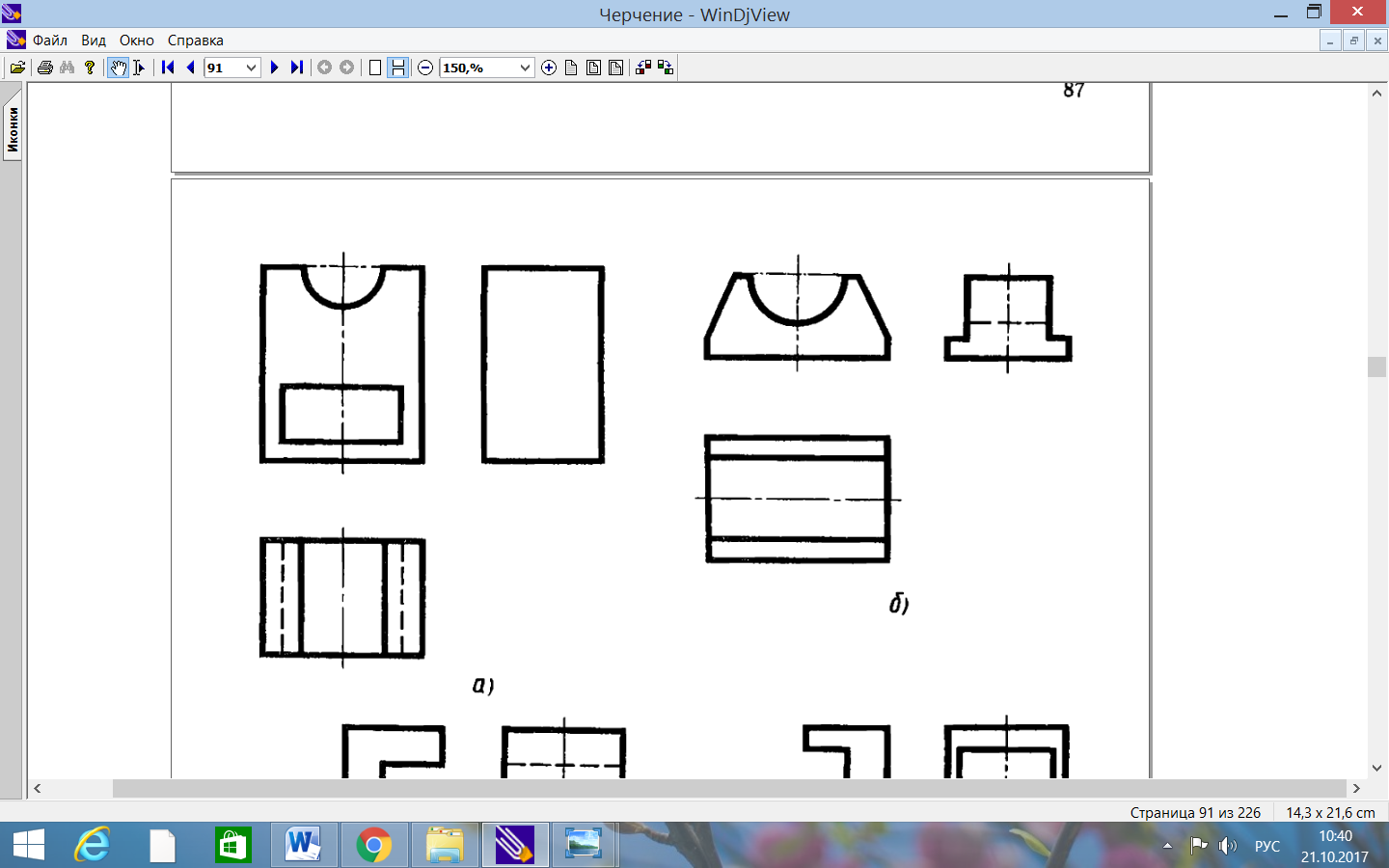 Постройте фронтальный разрез детали Диск на чертеже 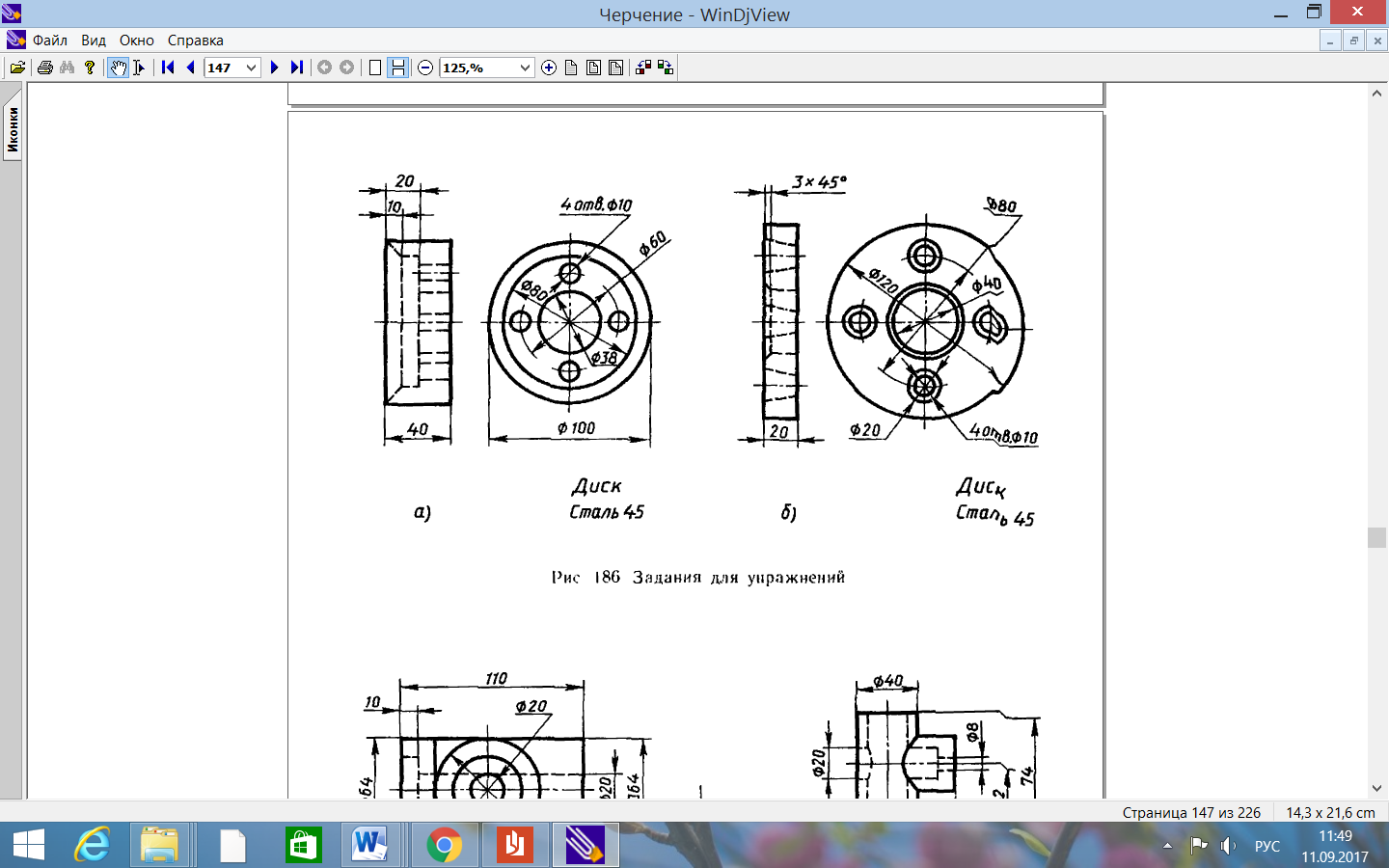 Начертить электрическую схему, удовлетворяющую следующим условиям: Последовательно соединены источник питания; ключ; лампа; три резистора, соединенных параллельно. В этой цепи измерить силу тока в общей цепи и в каждом резисторе. Измерить напряжение источника питания.Вариант 2Укажите размеры сторон формата А3:А) 297 Х 420Б) 420 Х 594В) 210 Х 297Г) 594 Х 841Укажите все характеристики штриховой линии.___________________________________________________________________________________________________________________________________________________________________________________________________________________________________________________Дополните фразу. За толщину чертежного шрифта принимается величина, определяемая____________________________________________________________Напишите чертежным шрифтом размера 7 свою Фамилию Имя и группу_______________________________________________________________________Укажите по изображению название линии под № 2А) сплошная толстая основнаяБ) штриховая В) штрихпунктирная тонкаяГ) сплошная волнистаяВыберите правильный ответ. Размерное число наносят над размерной линией:А) слеваБ) справаВ) ближе к ее серединеГ) положение не важноВыберите правильный ответ. Для обозначения диаметра перед размерным числом пишут:А) rБ) RВ) Г) DДайте определение понятию. Масштаб – это _______________________________________________________________________________________________________Укажите правильный ответ. Масштаб увеличения:А) М 1:1Б) М 2:1В) М 1:2Г) 1:1Дочертите деталь на изображении и нанесите размеры, если М 1:1Дайте определение понятию. Вид  – это ________________________________________________________________________________________________________________Укажите правильный ответ. Изображение, полученное на горизонтальной плоскости проекции, называется:А) видом сбокуБ) главнымВ) видом сверхуГ) фронтальнымНа рисунке дано наглядное изображение и чертеж детали – угольника. Какой проекции соответствует направление проецирования под буквой Б. А) 1Б) 2В) 3Г) нет верного ответаНа рисунке а) дано наглядное изображение модели, составленной из двух спичечных коробок. На рисунке б) дана соответствующая проекция.  Дочертите отсутствующее изображение второй коробки на рисунке б)Начертите координатные оси (x, y, z) фронтальной изометричекой проекции.Укажите правильный ответ. Проекцией цилиндра, если круги, лежащие в основаниях цилиндра, расположены параллельно горизонтальной плоскости, их проекции на эту плоскость будут:А) овалБ) кругВ) эллипсГ) нет верного ответаНа рисунке дан чертеж в системе прямоугольных проекций и наглядные изображения предметов. На видах буквами обозначены проекции вершин. Обозначьте буквами остальные проекции вершин. Найдите вершины на наглядном изображении и обозначьте их буквами.Достройте профильную проекцию детали, изображенную на чертеже.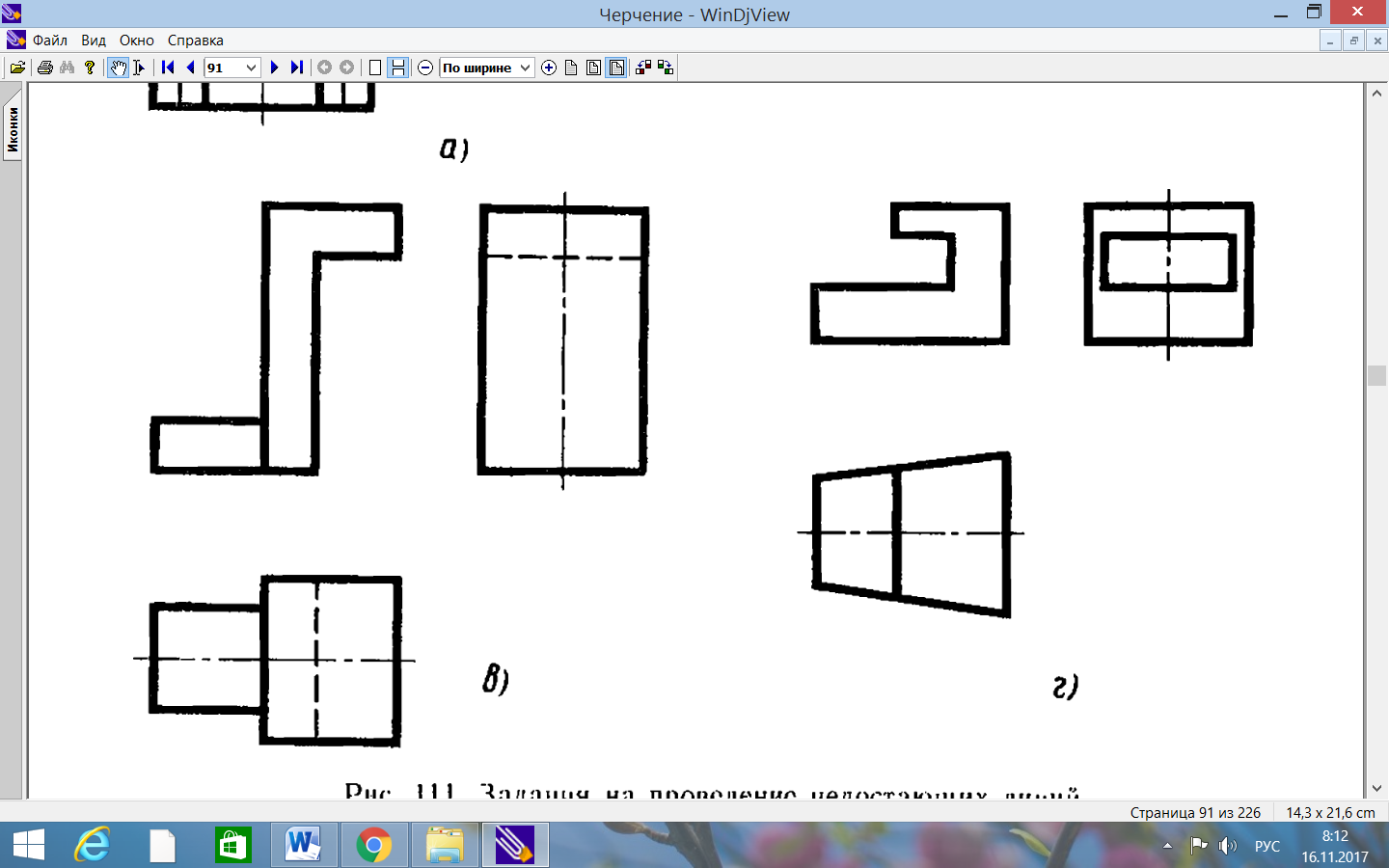 Постройте  горизонтальный разрез детали корпус изображенной на чертеже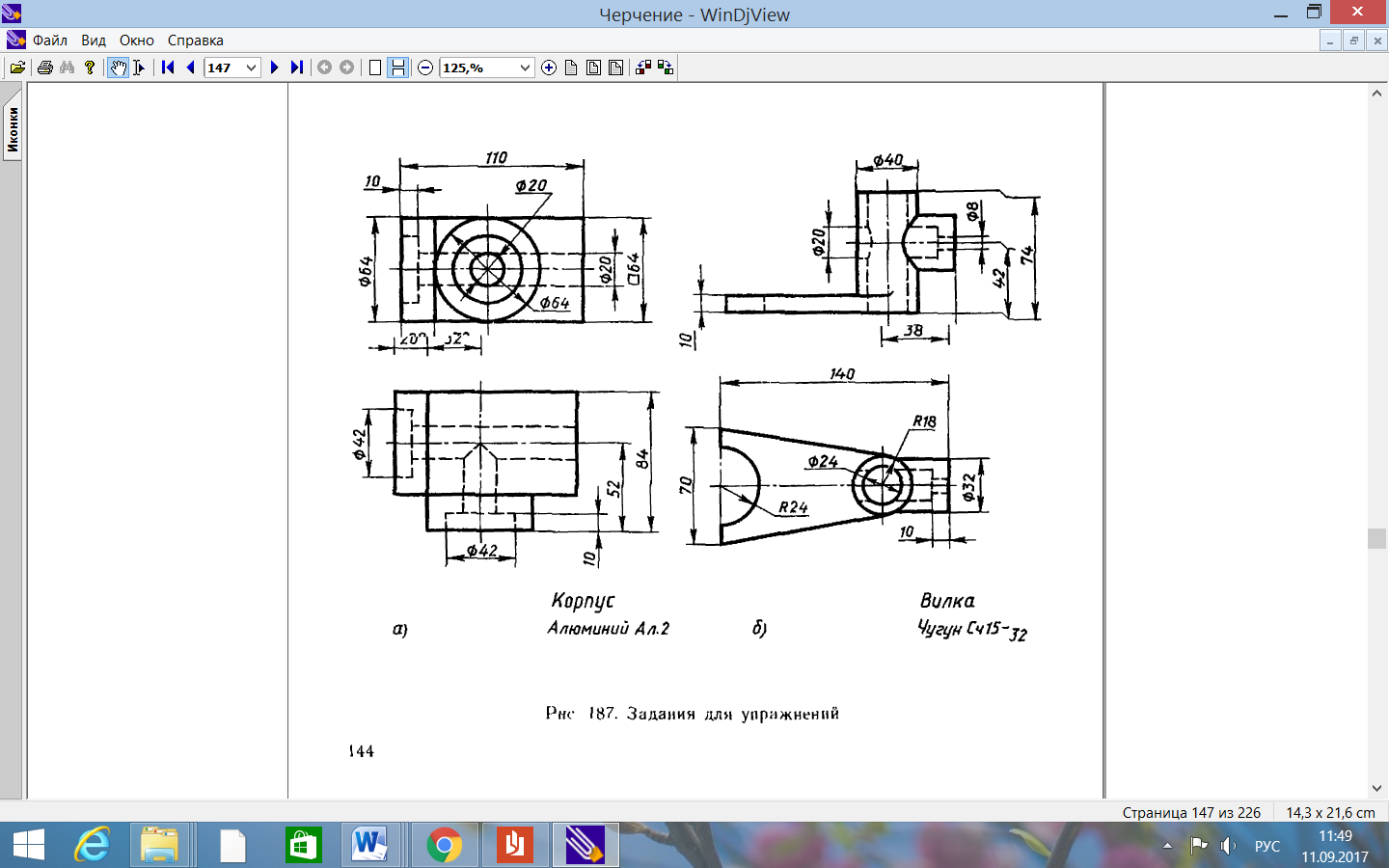 Начертить электрическую схему, удовлетворяющую следующим условиям: последовательно соединены источник питания; ключ; лампа; 2 конденсатора, соединенные параллельно. В этой цепи измерить силу тока в общей цепи и напряжение на конденсаторах.Вариант 3Укажите размеры сторон формата А4:А) 297 Х 420Б) 420 Х 594В) 210 Х 297Г) 594 Х 841Укажите все характеристики штрихпунктирной тонкой линии.______________________________________________________________________________________________________________________________________________________________________________________________________________________________________Дополните фразу. За размер чертежного шрифта принимается величина, определяемая____________________________________________________________Напишите чертежным шрифтом размера 7 свою Фамилию Имя и группу_______________________________________________________________________Укажите по изображению название линии под № 4А) сплошная толстая основнаяБ) штриховая В) штрихпунктирная тонкаяГ) сплошная волнистаяВыберите правильный ответ. На каком расстоянии (в мм) от контура детали проводят размерную линию:А) не менее 6Б) не менее 12В) не менее 10Г) не менее 8Выберите правильный ответ. Если на чертеже несколько размерных линий, параллельных друг другу, то ближе к изображению наносят:А) больший размерБ) меньший размерВ) по выбору выполняющего чертеж.Дайте определение понятию. Масштаб – это _______________________________________________________________________________________________________Укажите правильный ответ. Натуральная величина:А) М 1:1Б) М 2:1В) М 1:2Г) 1:1Дочертите деталь на изображении и нанесите размеры, если М 1:1Дайте определение понятию. Вид  – это ___________________________________________________________________________________________________________Укажите правильный ответ. Изображение, полученное на профильной плоскости проекции, называется:А) видом слеваБ) главнымВ) видом сверхуГ) профильнымНа рисунке дано наглядное изображение и чертеж детали – угольника. Какой проекции соответствует направление проецирования под буквой В. А) 1Б) 2В) 3Г) нет верного ответаНа верхнем рисунке  дано наглядное изображение модели, составленной из двух спичечных коробок. На нижнем рисунке дана соответствующая проекция.  Дочертите отсутствующее изображение второй коробки на нижнем рисункеНачертите координатные оси (x, y, z) фронтальной диметрической проекции.Укажите правильный ответ. Проекцией конуса, если круг, лежащий в основании конуса, расположен параллельно горизонтальной плоскости, его проекция на эту плоскость будет:А) овалБ) кругВ) эллипсГ) нет верного ответаНа рисунке дан чертеж в системе прямоугольных проекций и наглядные изображения предметов. На видах буквами обозначены проекции вершин. Обозначьте буквами остальные проекции вершин. Найдите вершины на наглядном изображении и обозначьте их буквами.Достройте профильную проекцию детали, изображенную на чертеже.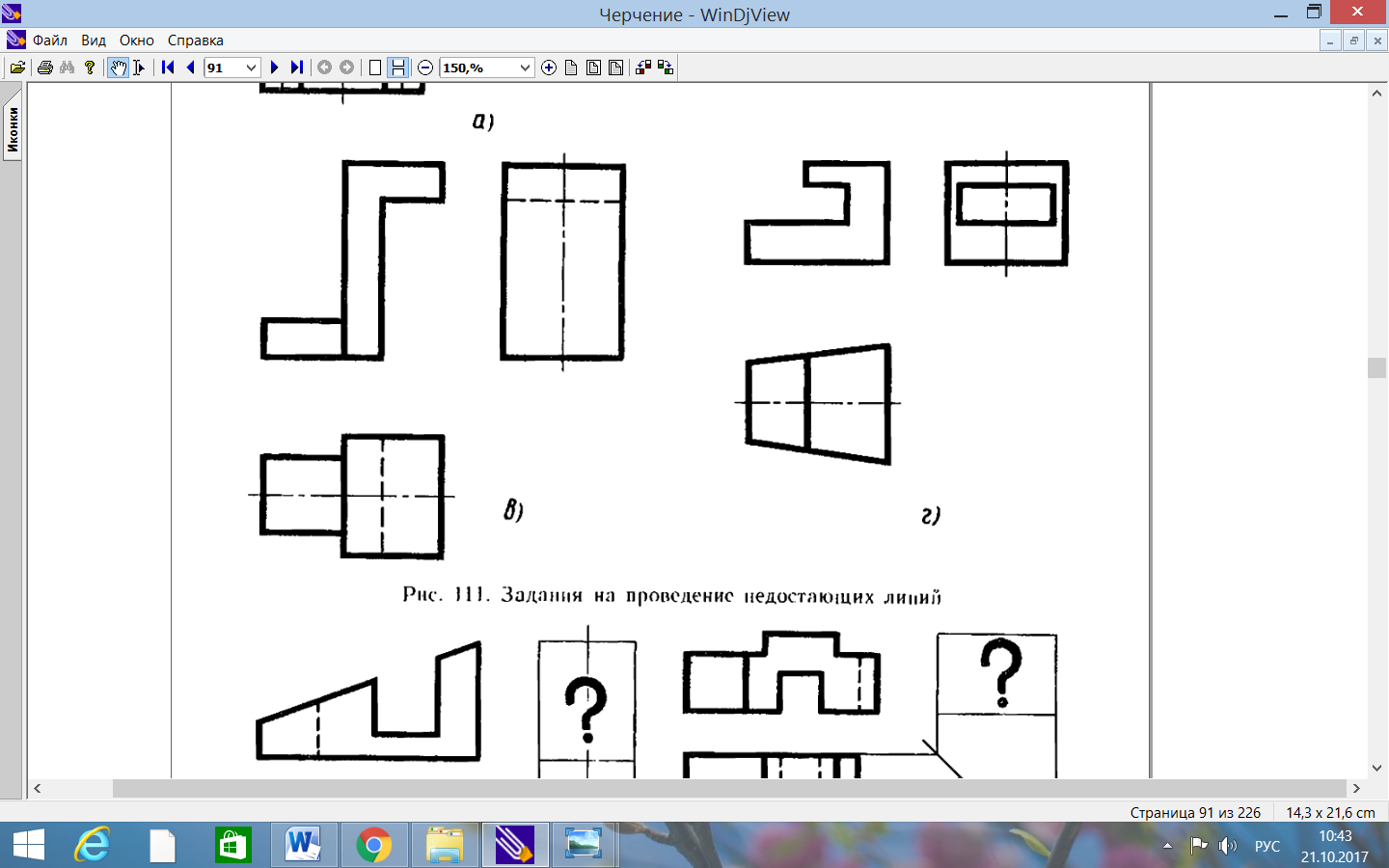 Постройте фронтальный разрез детали Диск на чертеже 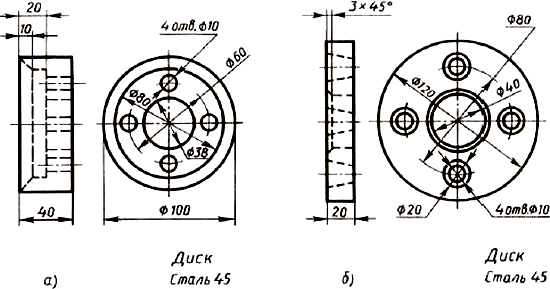 Начертить электрическую схему, удовлетворяющую следующим условиям: Последовательно соединены источник питания; ключ; лампа; три резистора, соединенных параллельно. В этой цепи измерить силу тока в общей цепи и в каждом резисторе. Измерить напряжение источника питания.Ответы на тестовые заданияКритерии оцениванияЗа каждый правильный ответ на вопросы задания: 1, 5, 6, 7, 9, 12, 13, 16 - по 1 баллу.За каждый правильный ответ на вопросы задания: 2, 3, 8, 11 - по 2 балла.За каждое правильно выполненное задание: 4, 10, 14, 15, 17, 18, 19, 20 - по 3 балла.36-40 баллов – «5»25-35 баллов – «4»16-24 баллов - «3»15 и менее «2»               4.2.3. Требования к портфолио работПортфолио является основным критерием для оценивания уровня подготовки студента. В процессе обучения дисциплине выполненные студентом графические работы объединяются в накопительных частях портфолио и представляются для оценивания во время дифференцированного зачета. Оценивание производится на основе средней арифметической оценки уровня подготовки, учитывающей оценку за каждую выполненную Графическую работу.Тип портфолио – портфолио работ («протокольное»).Состав портфолио: Альбом графических работ по всем разделам  дисциплины.Индивидуальное творческое задание (на усмотрение преподавателя).Структура и содержание портфолио:Титульный лист (приложение №1);Накопительная часть по всем разделам  дисциплины;Творческая работа.      5.   Перечень материалов, оборудования и информационных источников,  используемых в аттестацииМетодические пособия по выполнению практических занятий (графических работ);Комплект учебных плакатов по дисциплине «Инженерная графика»;Компьютерный класс;Раздаточный материал (макеты деталей,  детали и узлы для выполнения графических работ).5. Основная учебная, справочная и методическая литература, используемая при выполнении графических работОсновные источники: Королев Ю. Начертательная геометрия – Питер. .Файзулин Э.М.  Инженерная графика – М. – АСАДЕМА .Дополнительные источники:  Бродский А.М. Инженерная графика- АСАДЕМА 2003г.Чекмарев А.А. Инженерная графика М. Высшая школа 2000г.Чекмарев А.А. Справочник по машиностроительному черчению – М. Высшая школа 2001г.Миронов Б.Г. Сборник заданий по инженерной графике – М. Высшая школа 2003г.Сорокин Н.П. Инженерная графика Санкт- Петербург. «Лань» 2005г.Вышнепольский И.С. Техническое черчение – М. . Высшая школа 2001г.Интернет-ресурсы:1. http://booktech.ru/books/inzhenernaya-grafika2. http://library.psu.kz/fulltext/buuk/b864.pdf«С О Г Л А С О В А Н О»Заместитель директора по УМР________________________А.Р. Бархударян    «__07__»_____07______2022г.«У Т В Е Р Ж Д А Ю»И.о.директора ГАПОУ ЧАО «Чукотский северо-восточный техникум поселка Провидения»________________________О.В. Кравченко «_07__»______07_____2022г.Наличие ошибок выбора количества видов и масштабов,  выполнения элементов чертежа или эскиза (несоответствие требованиям стандартов ЕСКД)Наличие ошибок выбора количества видов и масштабов,  выполнения элементов чертежа или эскиза (несоответствие требованиям стандартов ЕСКД)Наличие ошибок выбора количества видов и масштабов,  выполнения элементов чертежа или эскиза (несоответствие требованиям стандартов ЕСКД)Наличие ошибок выбора количества видов и масштабов,  выполнения элементов чертежа или эскиза (несоответствие требованиям стандартов ЕСКД)Количество ошибокКоличество ошибокБаллыБаллы00441-21-2333-43-4225 и более5 и более00Оценивание опрятности работы: отсутствие существенных помарок и повреждений ватмана – 1 баллотсутствие существенных помарок и повреждений ватмана – 1 баллотсутствие существенных помарок и повреждений ватмана – 1 баллКоличество набранных баллов результативностиОценка уровня подготовкиОценка уровня подготовкиОценка уровня подготовкиКоличество набранных баллов результативностиОценочная отметка (балл)Оценочная отметка (балл)Вербальный аналог555Отлично444Хорошо333Удовлетворительно2 и менее22НеудовлетворительноПроцент результативности (правильных ответов)Оценка уровня подготовки Оценка уровня подготовки Процент результативности (правильных ответов)балл (отметка)вербальный аналог85 ÷ 1005отлично70 ÷ 854хорошо50 ÷ 693удовлетворительноменее 502неудовлетворительно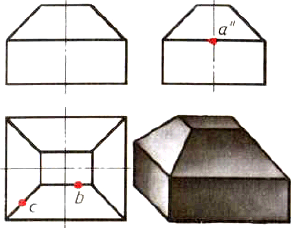 ВопросВ-1В-2В-3ВАВДля изображения видимых контуров предметов, рамки. Толщина (s) в пределах 0,5 до 1,4 ммДля изображения не видимых контуров предметов. Состоит из отдельных штрихов, длину каждого выбирают от 2 до 8 мм, расстояние между штрихами от 1 до 2 мм Толщина (s) в пределах s/3до s/2 ммДля изображения осей симметрии и осей вращения предметов. Состоит из длиных штрихов и черточек (точек) между ними, длину штриха выбирают от 5 до 30 мм, расстояние между длиными штрихами от 3 до 5 мм Толщина (s) в пределах s/3до s/2 ммВысотой h прописных (заглавных) букв в ммОпределяется в зависимости от высоты по формуле d=0,1hВысотой h прописных (заглавных) букв в ммГрафическая работаГрафическая работаГрафическая работаВАВВВВБВБЭто отношение линейных размеров изображения предмета к действительнымЭто отношение линейных размеров изображения предмета к действительнымЭто отношение линейных размеров изображения предмета к действительнымВБАГрафическая работаГрафическая работаГрафическая работаЭто изображение, обращенное к наблюдателю видимой части поверхности предметаЭто изображение, обращенное к наблюдателю видимой части поверхности предметаЭто изображение, обращенное к наблюдателю видимой части поверхности предметаБВАБАВГрафическая работаГрафическая работаГрафическая работаГрафическая работаГрафическая работаГрафическая работаВББГрафическая работаГрафическая работаГрафическая работаГрафическая работаГрафическая работаГрафическая работаГрафическая работаГрафическая работаГрафическая работаГрафическая работаГрафическая работаГрафическая работа